PAEPI Arranged VISIT OF BAEKRYEONG HIGH SCHOOLMOA and MOU Signingwith MAAP and other Philippine InstitutionsAugust 09-10, 2012(MAAP Campus, Kamaya Point, Brgy. Alas-asin, Mariveles, Bataan)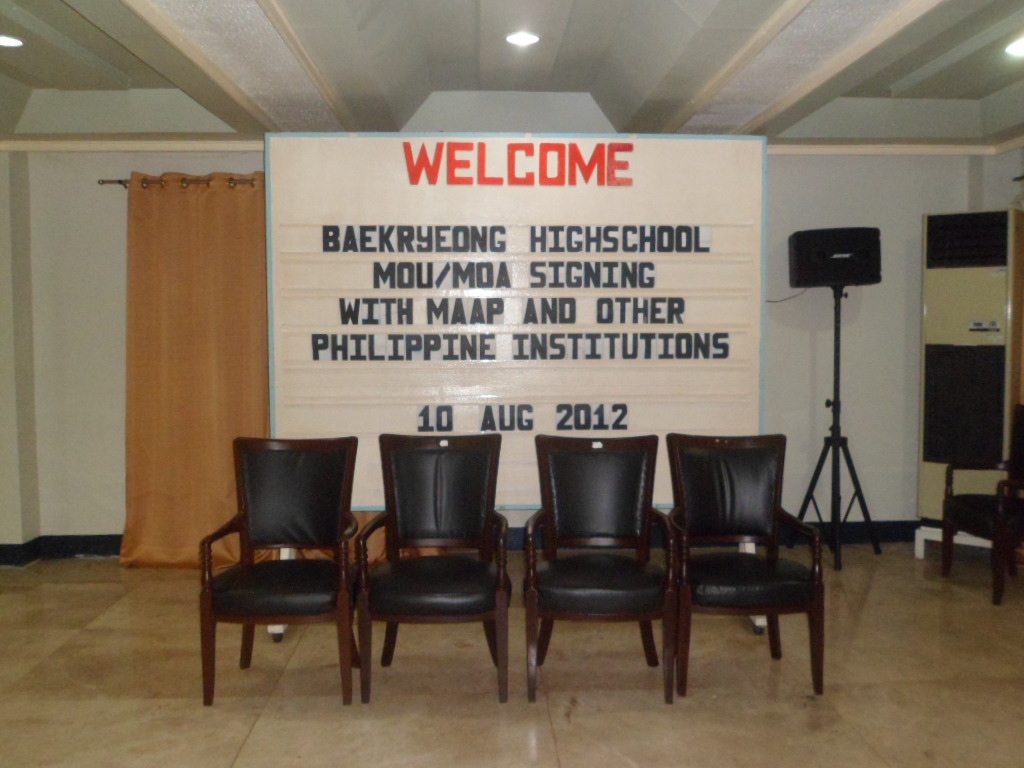 Maritime Academy of Asia and the Pacific Students with Baekryeong High School Guest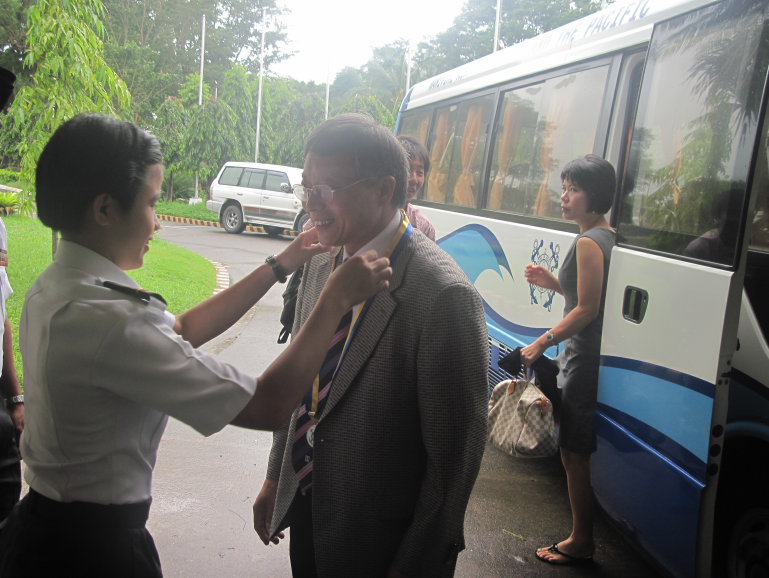 Dr. Yoon Hyeong-SangPrincipalBaekryeong High School(BHS)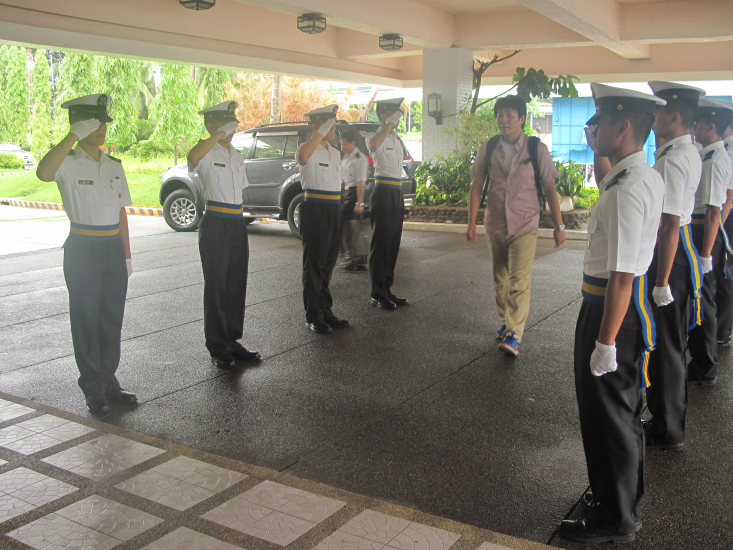 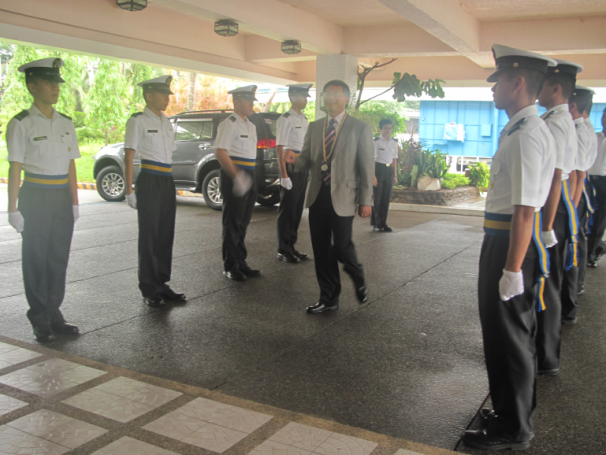 Mr. Kim Young-MinEnglish Teacher/TranslatorBaekryeong High School(BHS)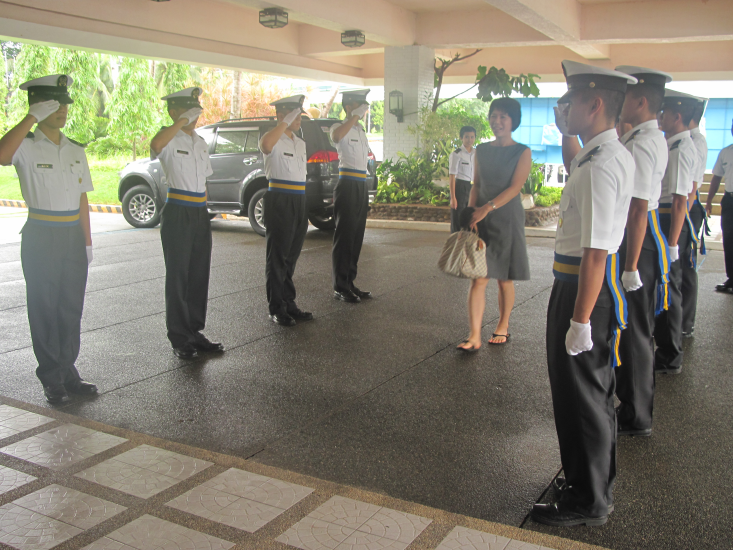 Miss Lee Ki-Soon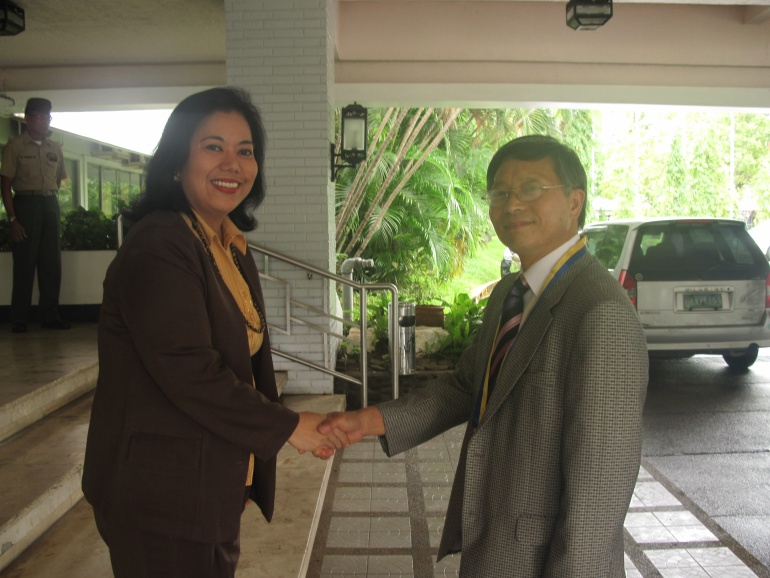 Dr. Angelica M. Baylon (Director of Dept of Research and Extension Services of Maritime Academy of Asia and the Pacific, PAEPI President) Welcomes Dr. Yoon Hyeong-Sang (Principal, Baekryeong High School(BHS)) in MAAP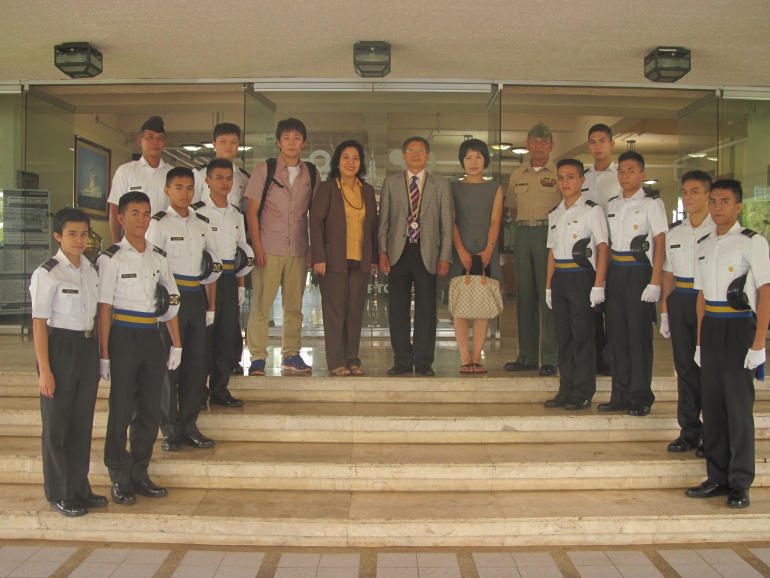 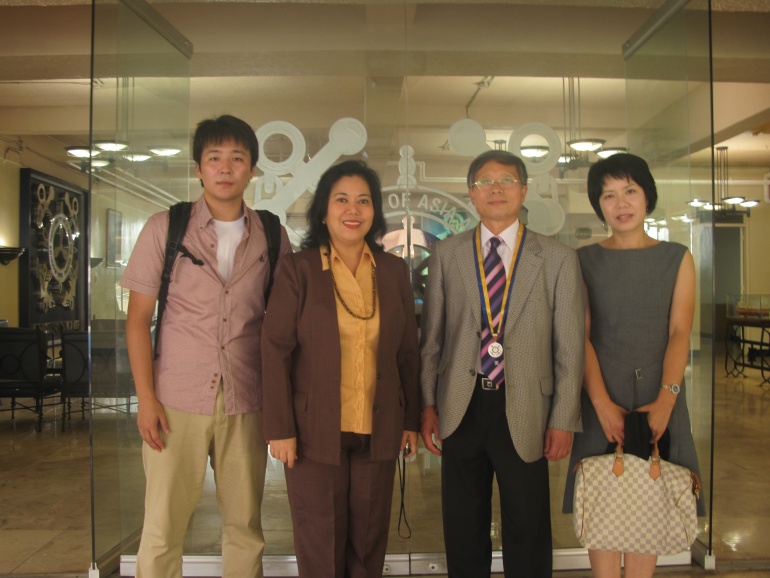 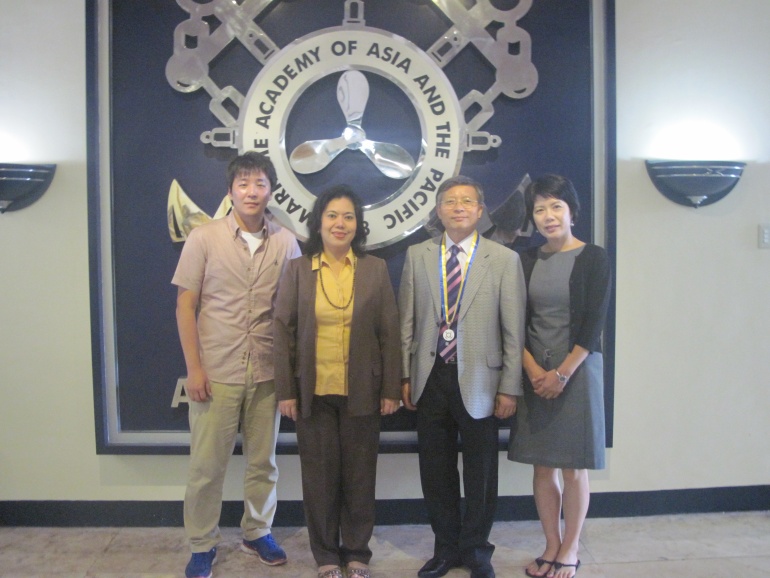 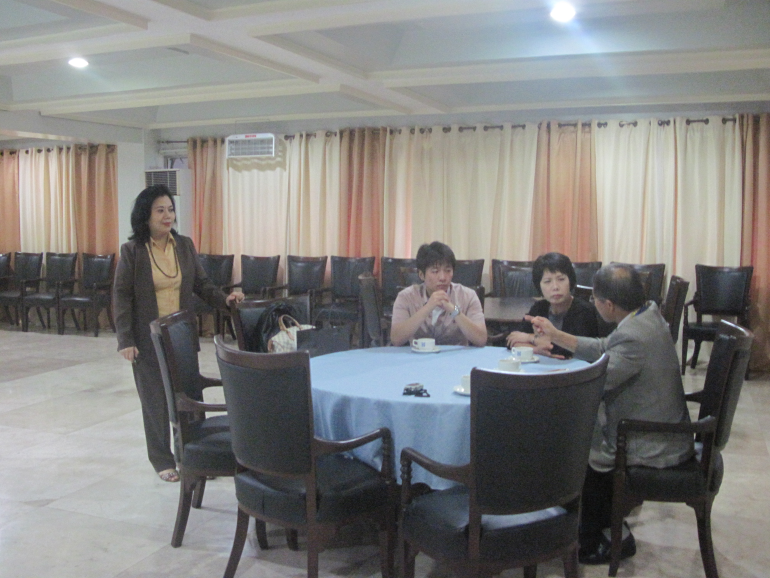 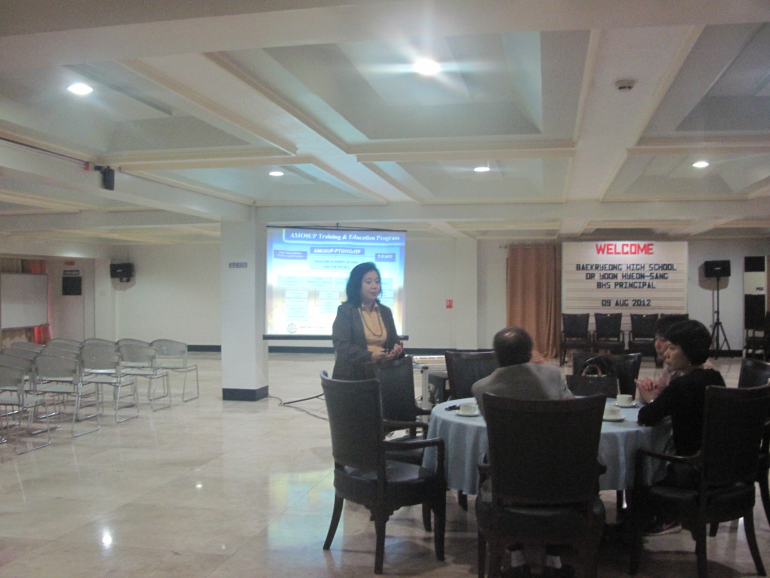 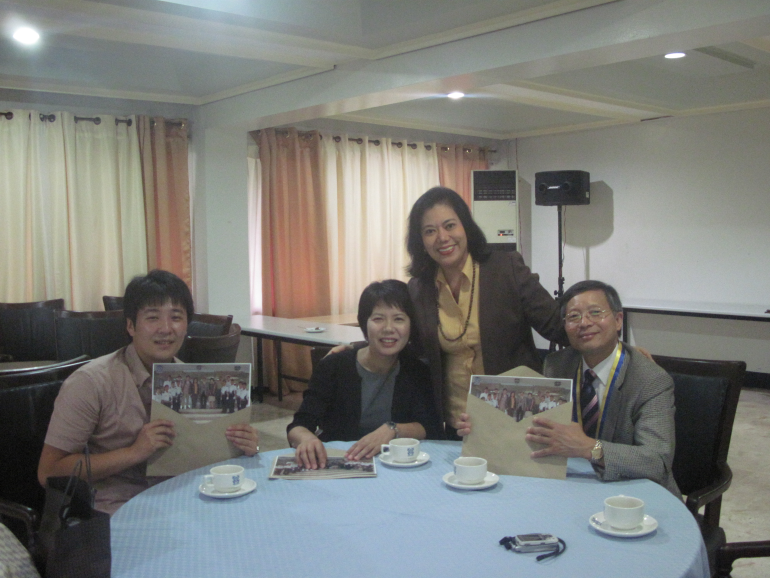 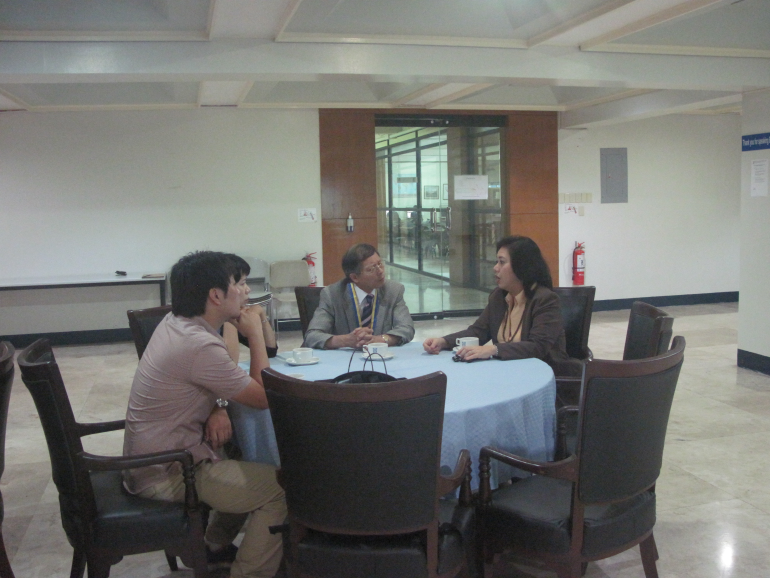 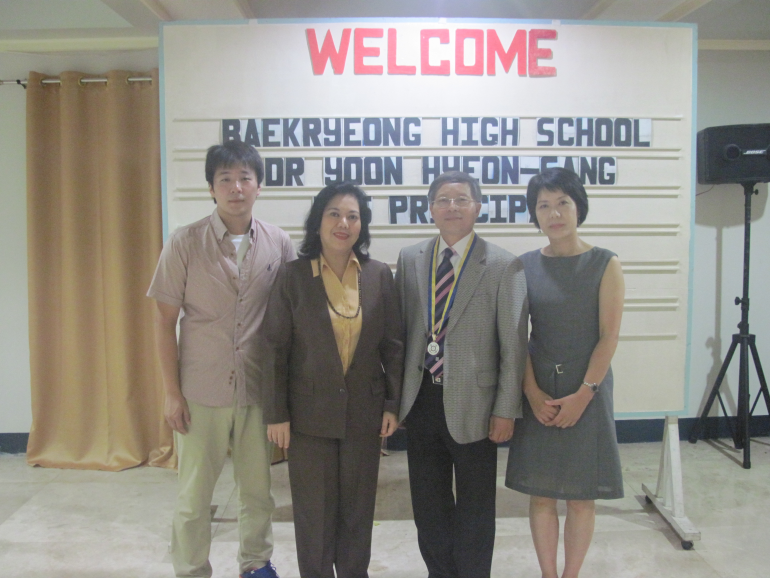 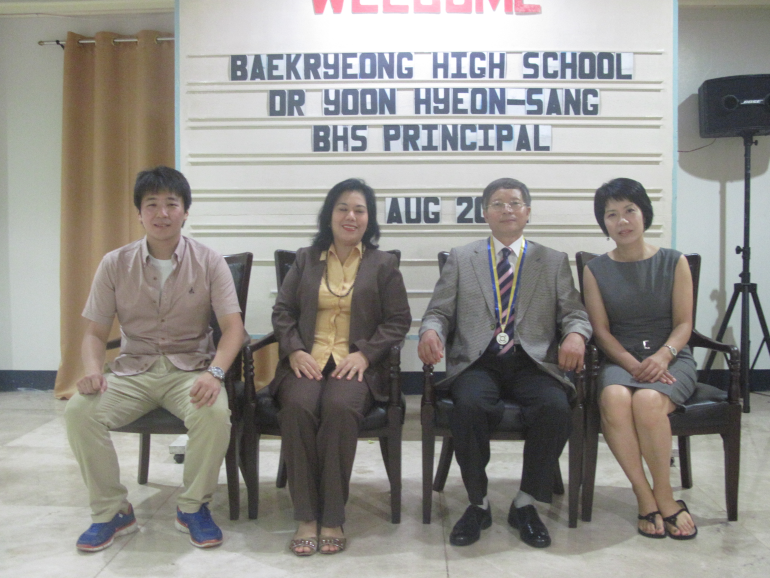 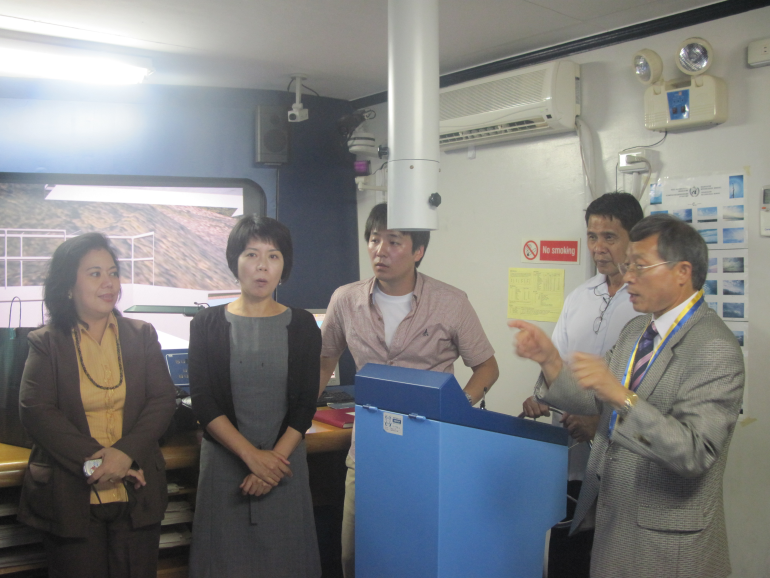 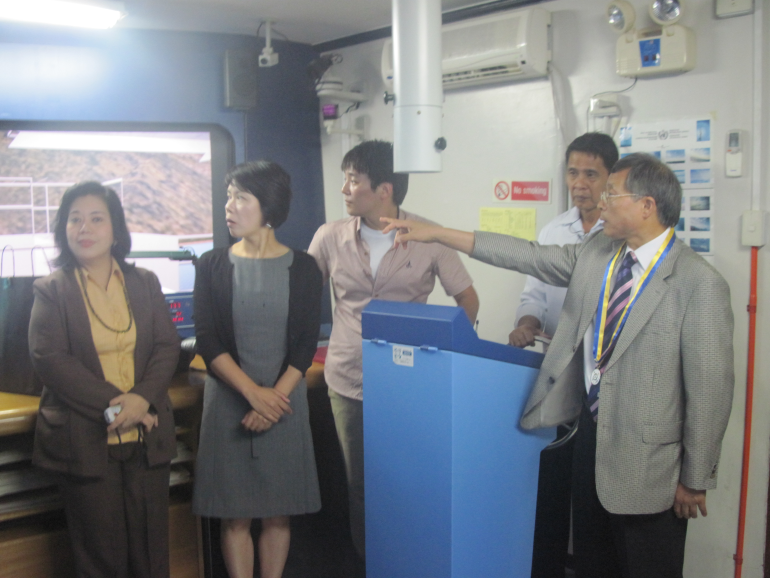 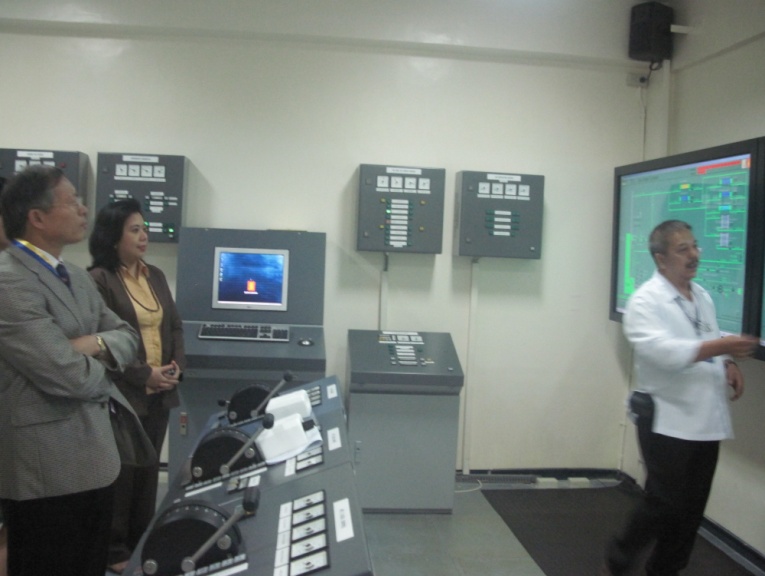 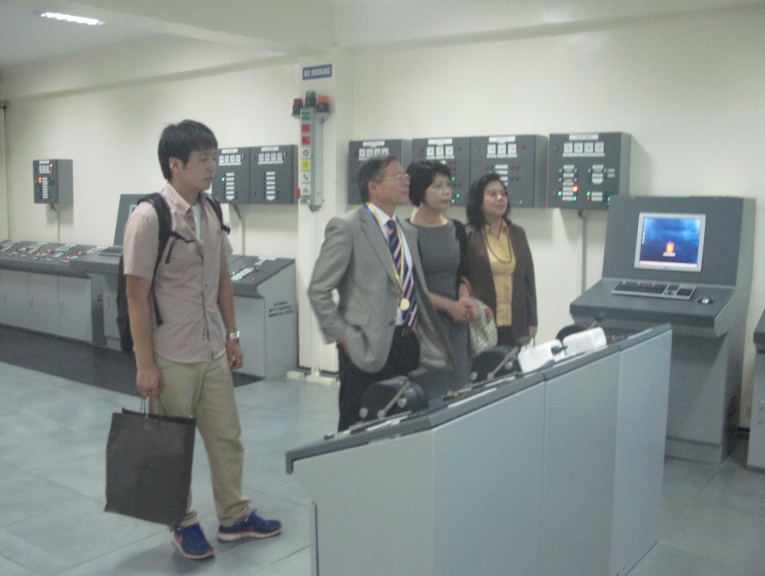 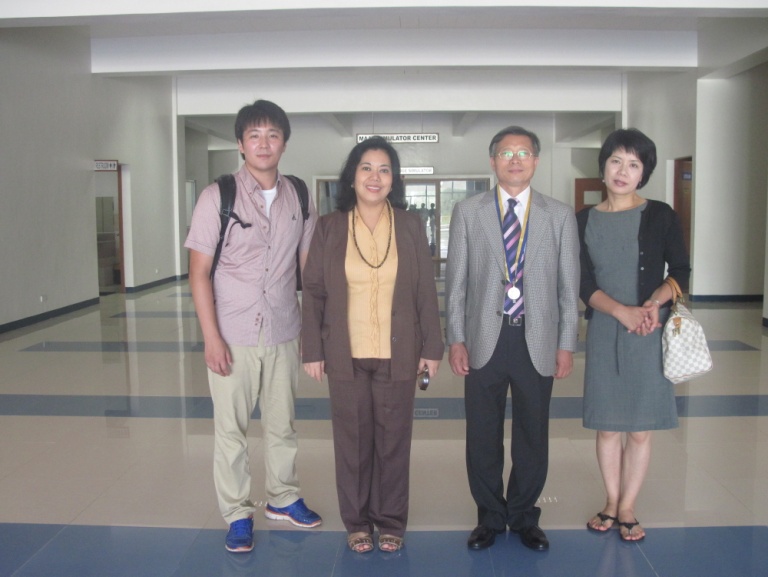 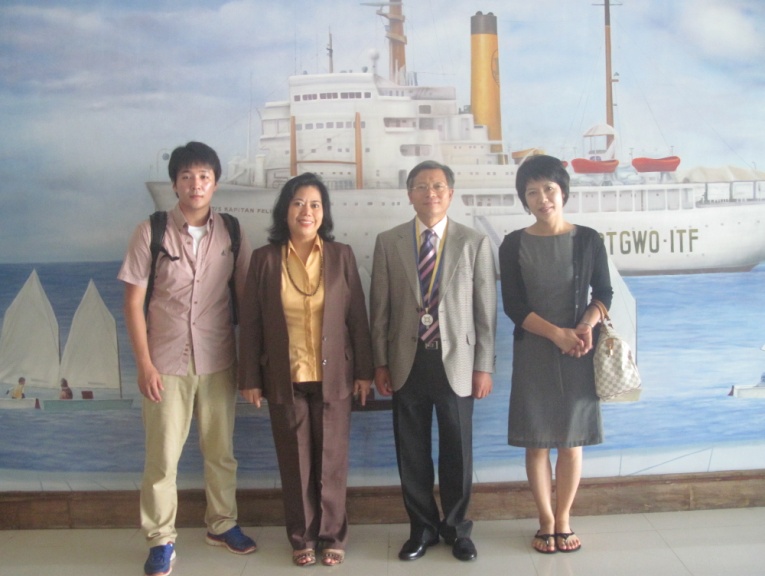 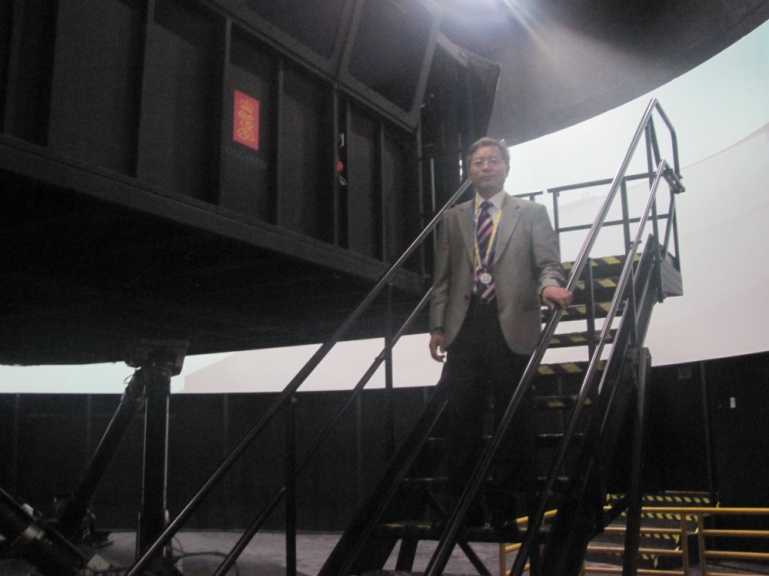 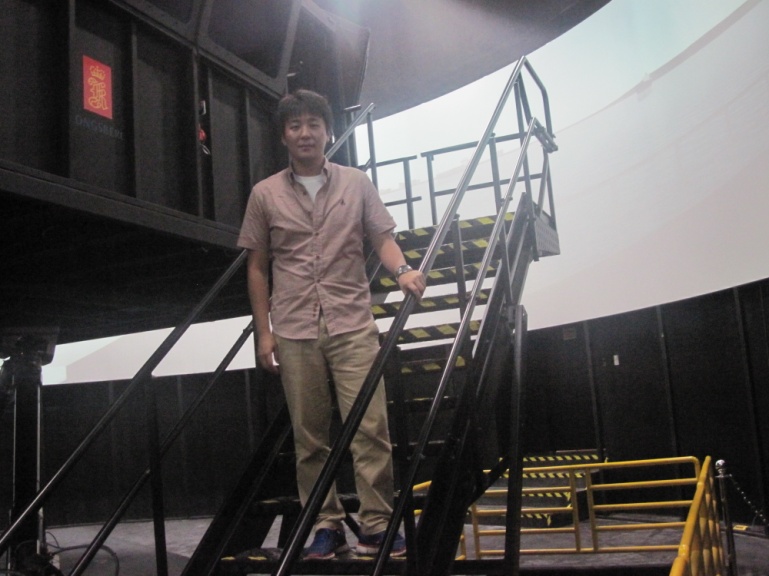 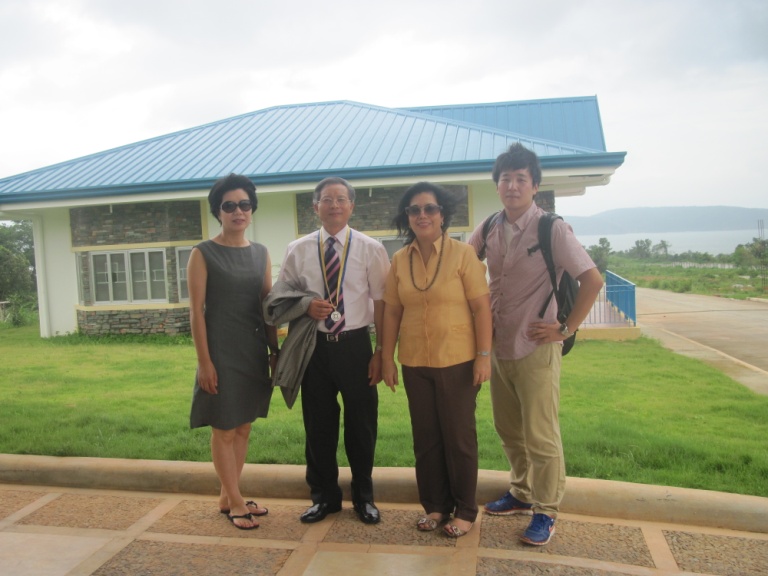 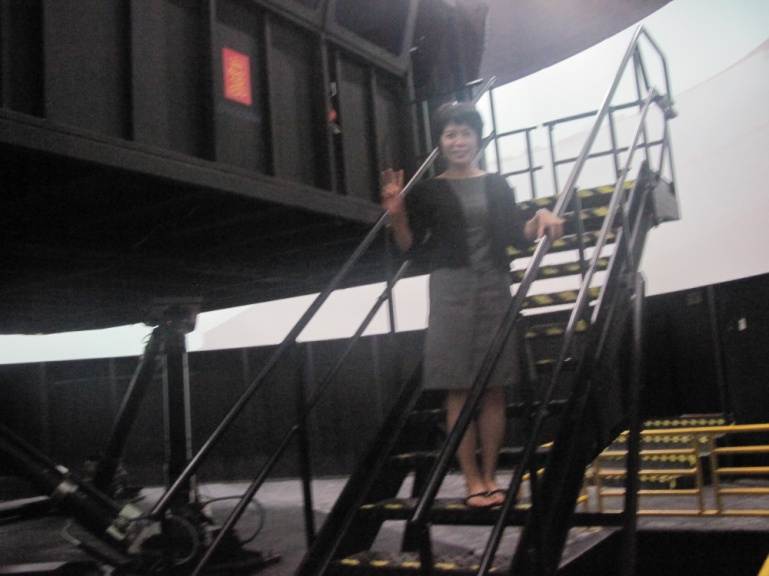 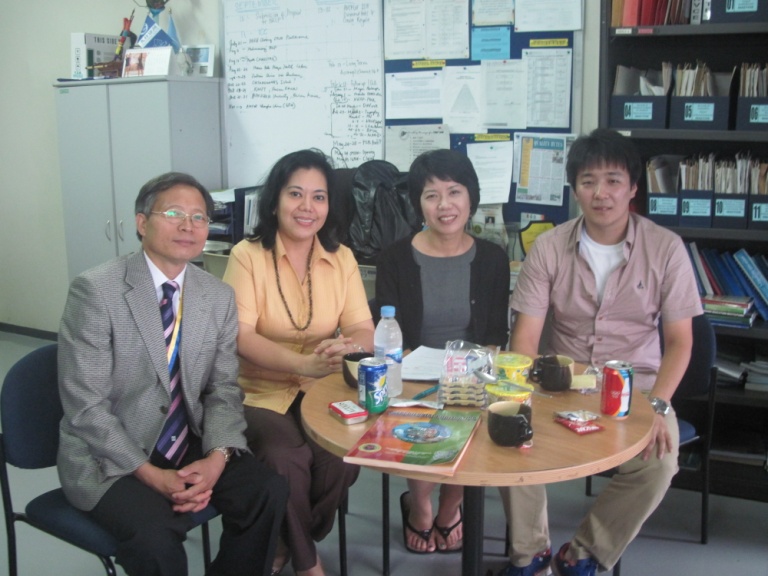 A meeting with the guest by Dr. Angelica M. Baylon at the Department of Research and Extension Services office. Maritime Academy of Asia and the Pacific President VADM Eduardo Ma R Santos and Dr. Angelica M. Baylon (Director of Dept of Research and Extension Services of Maritime Academy of Asia and the Pacific, PAEPI President) Welcome the guest from Baekryeong High School.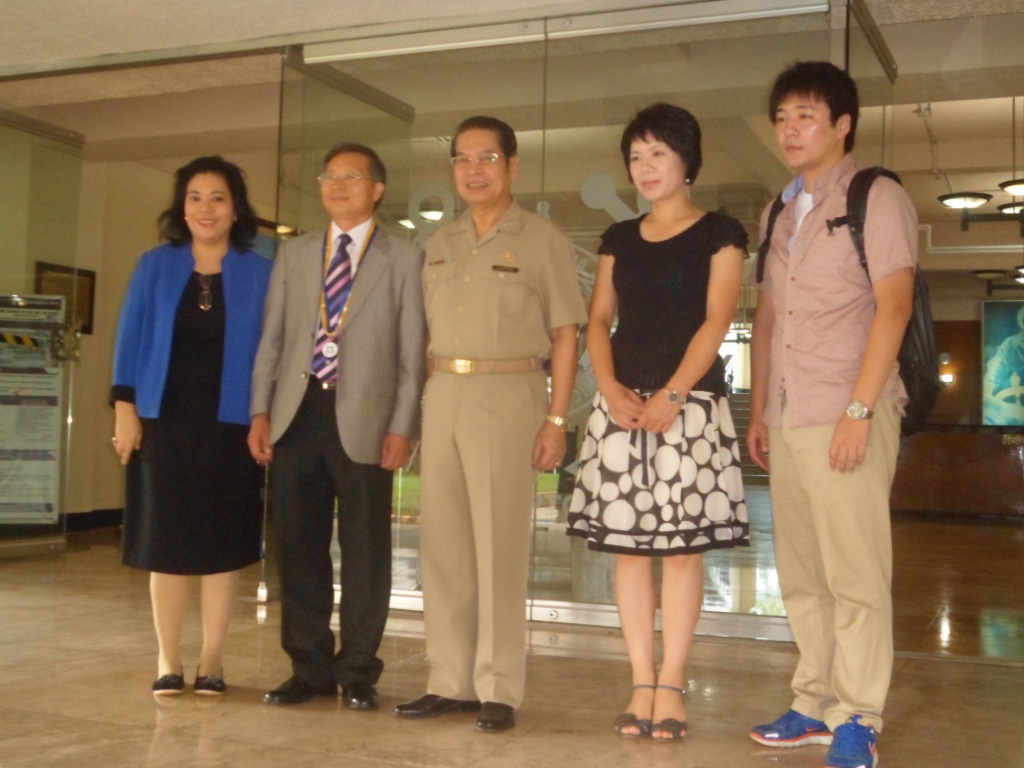 Arrival of Guest from BATAAN PENINSULA STATE UNIVERSITY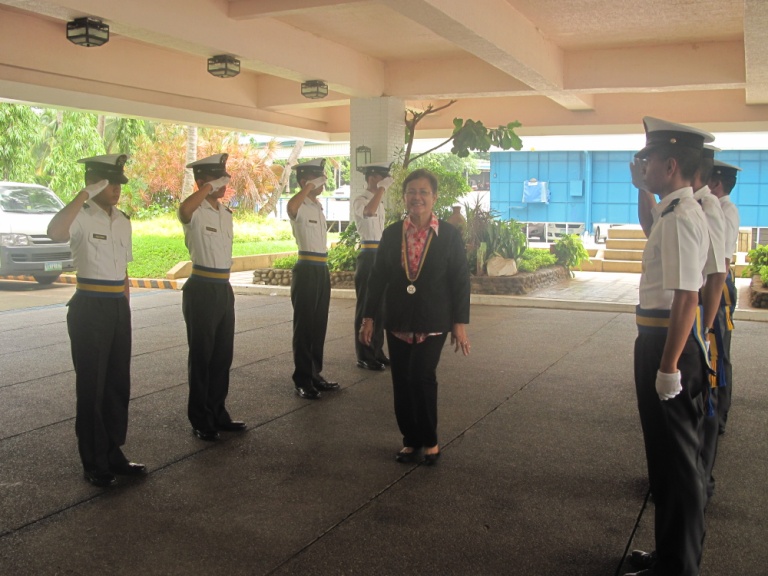 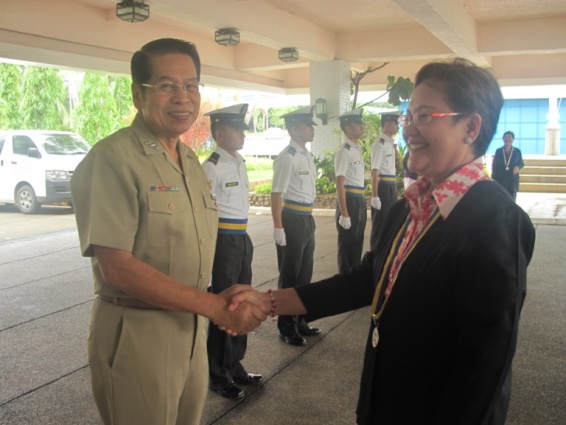 Dr. Mercedes G. SanchesVice President for Academic AffairsBataan Peninsula State University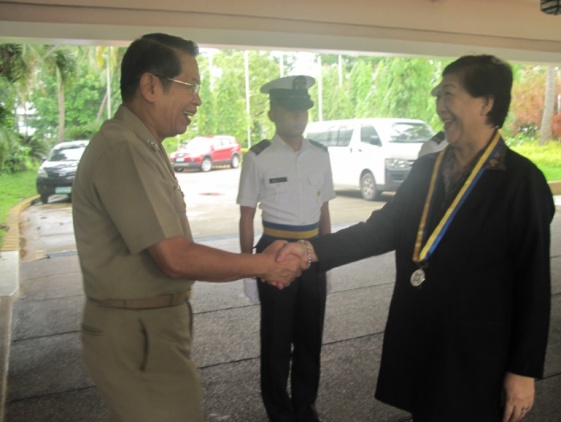 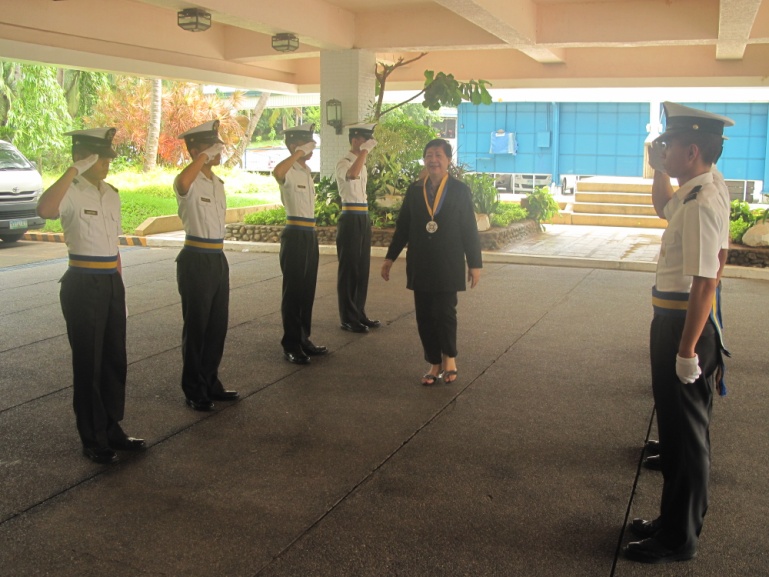 Dr. Elizabeth JosonExtension DirectorBataan Peninsula State UniversityTreasurePhilippine Association of Extension Program Implementers, Inc.(PAEPI)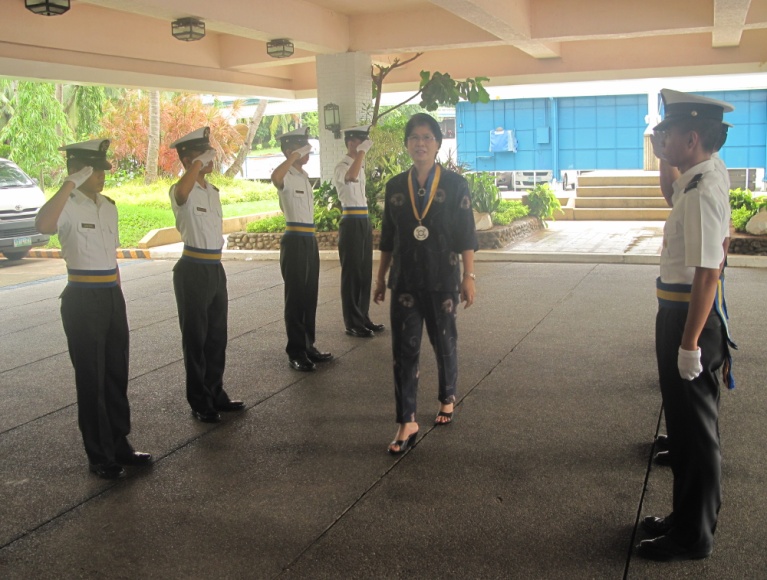 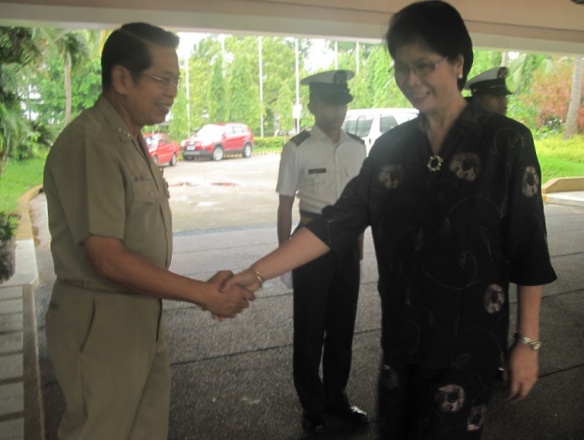 Dr. Teresita R CastilloVice President for Student AffairsBataan Peninsula State University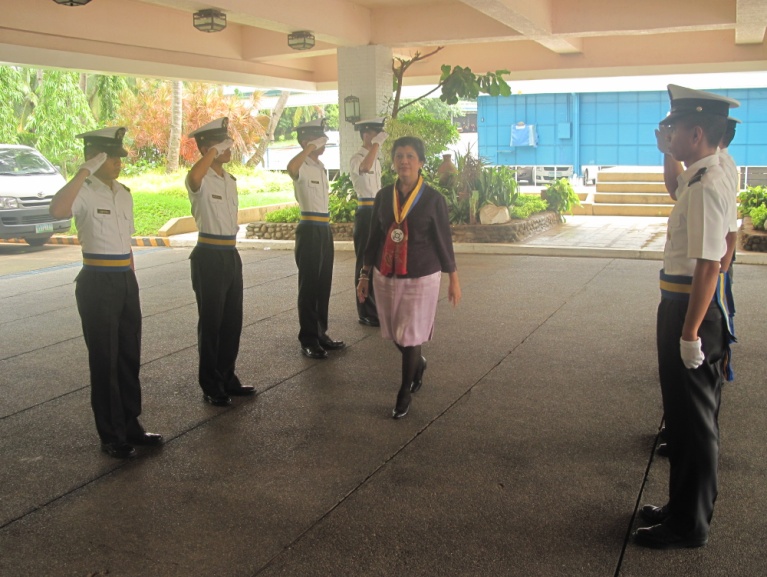 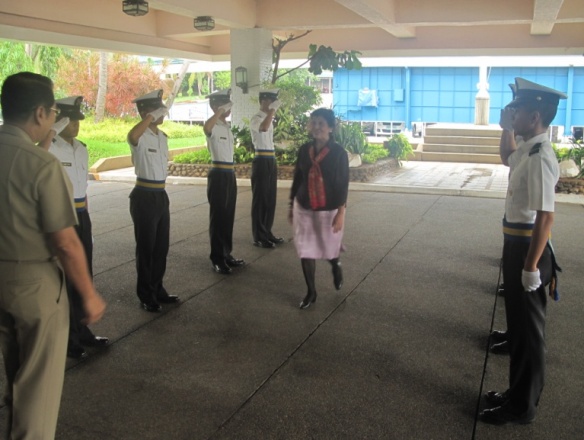 Dr. Mary Ann CasupananCampus DirectorBataan Peninsula State University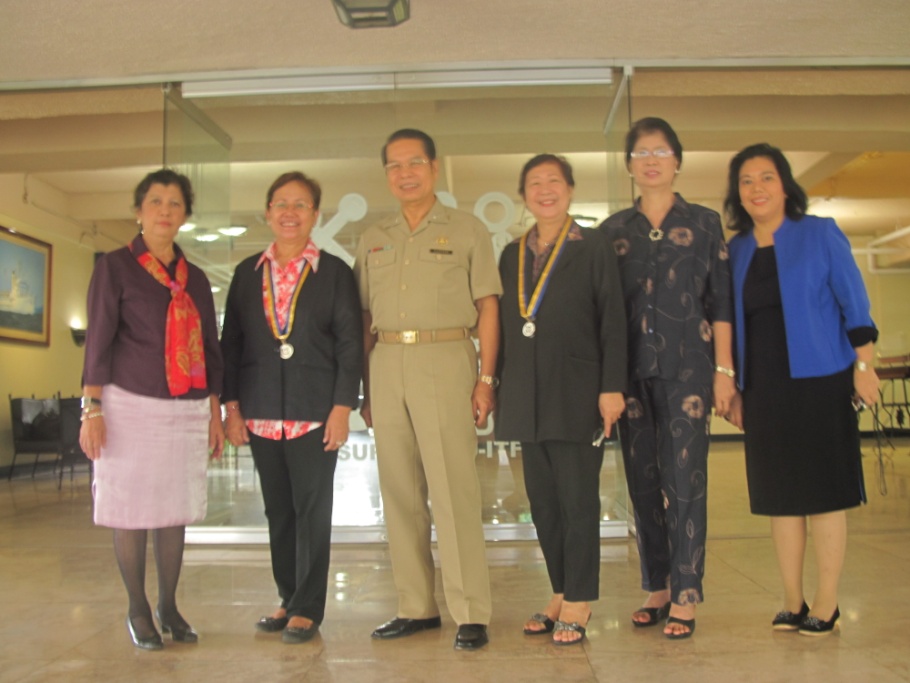 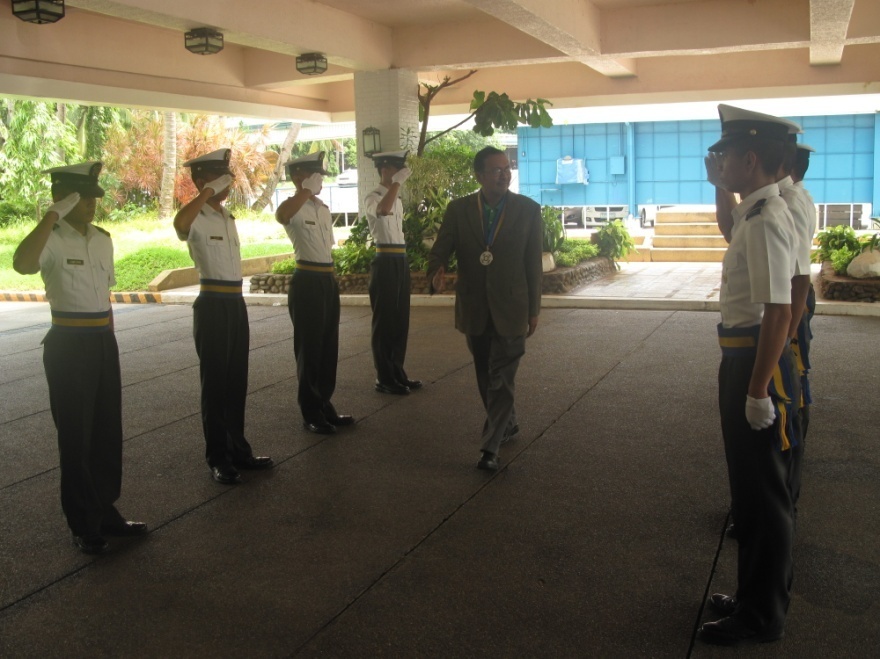 Atty. Renato BagayChairman, Board of DirectorsBataan Christian School Inc.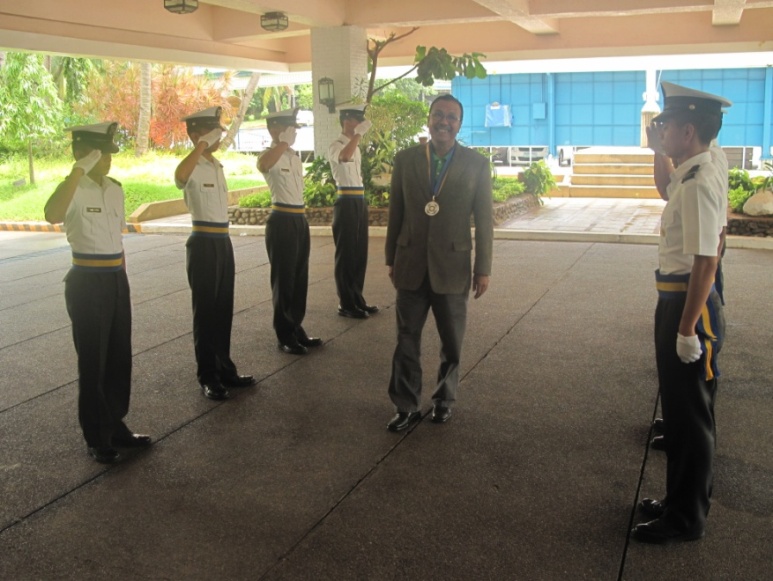 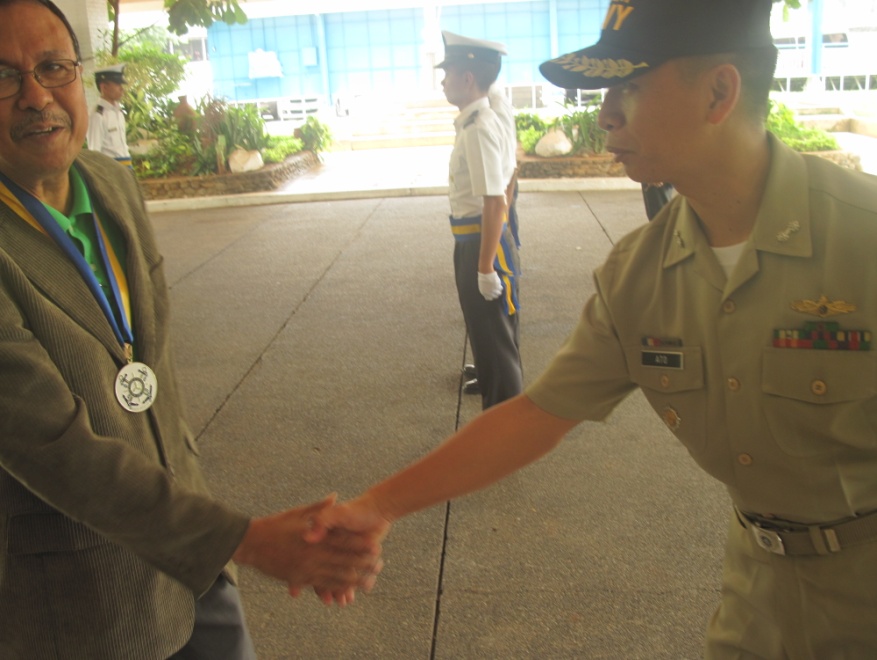 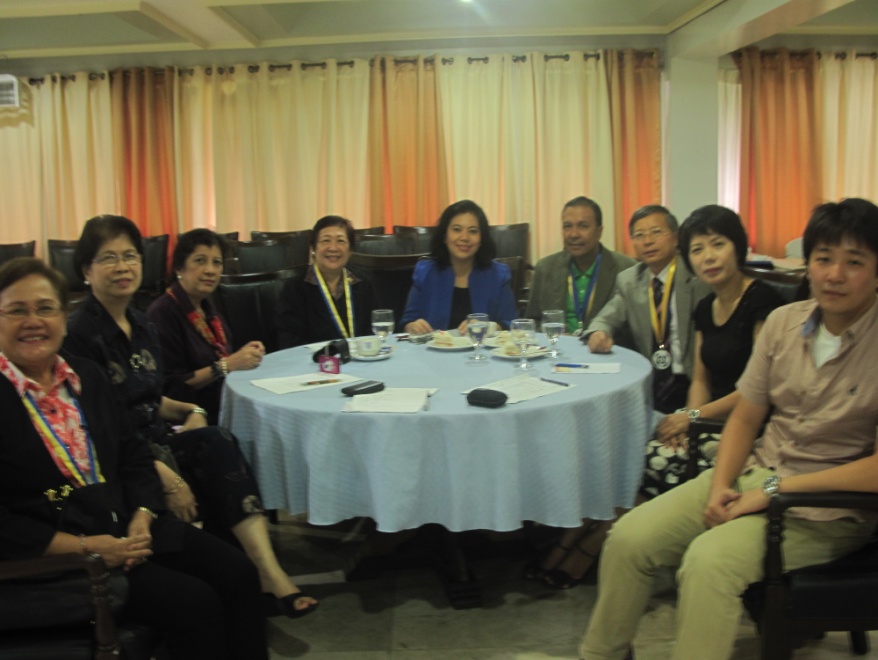 Discussion about the Memorandum of Understanding and Memorandum of Agreement between Maritime Academy of Asia and the Pacific, Baekryeong High School, Bataan Christian School, Bataan Peninsula University and Philippine Association of Extension Program Implementers, Inc.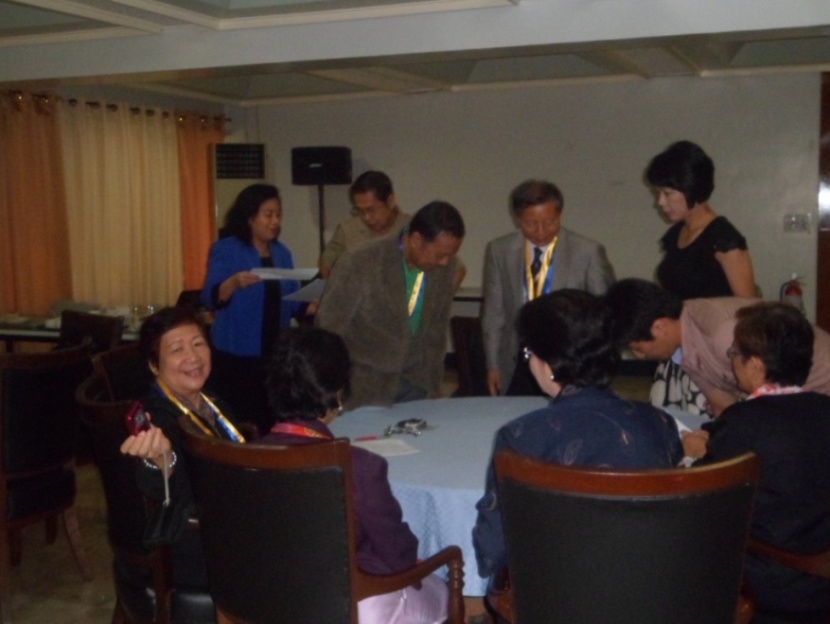 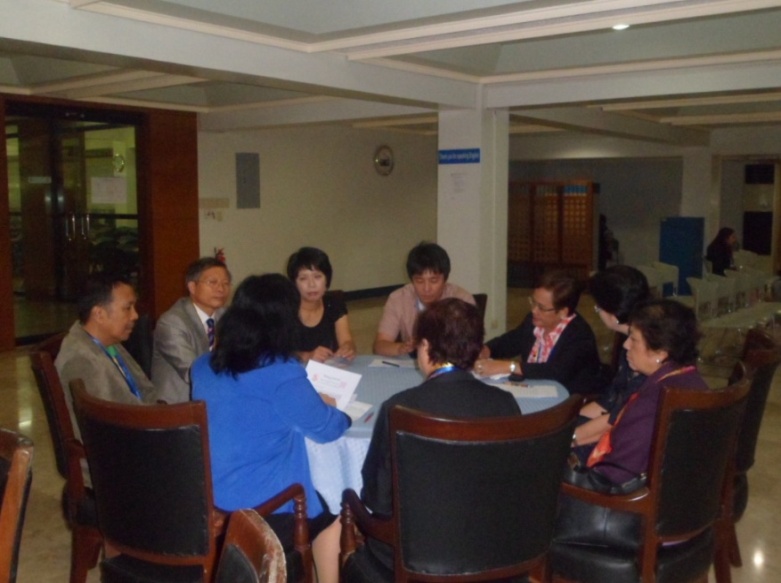 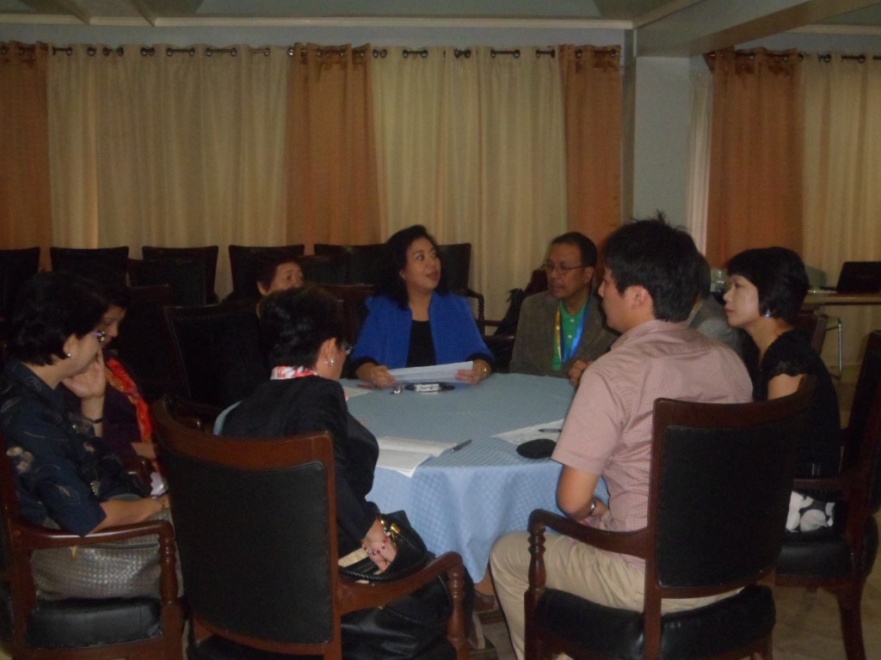 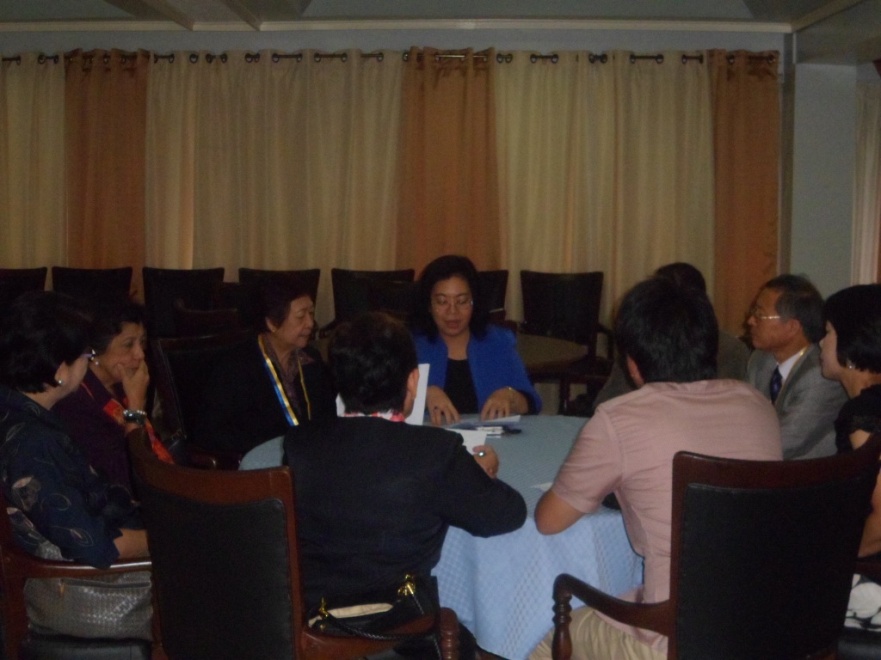 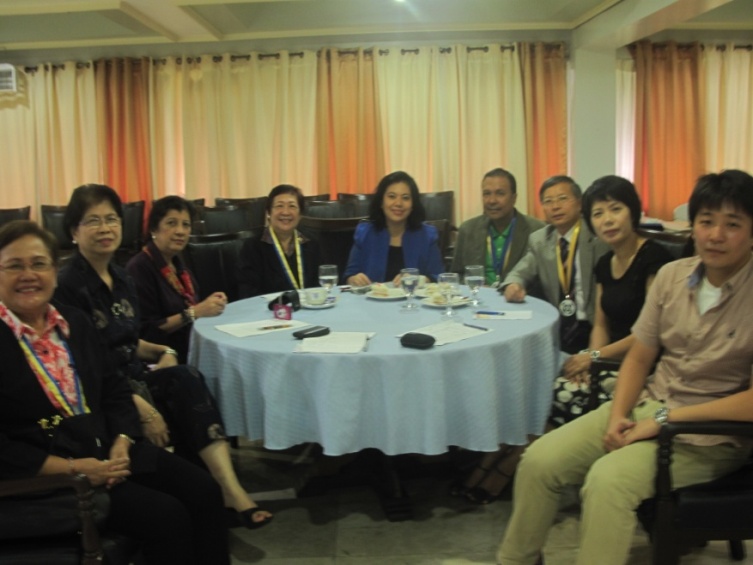 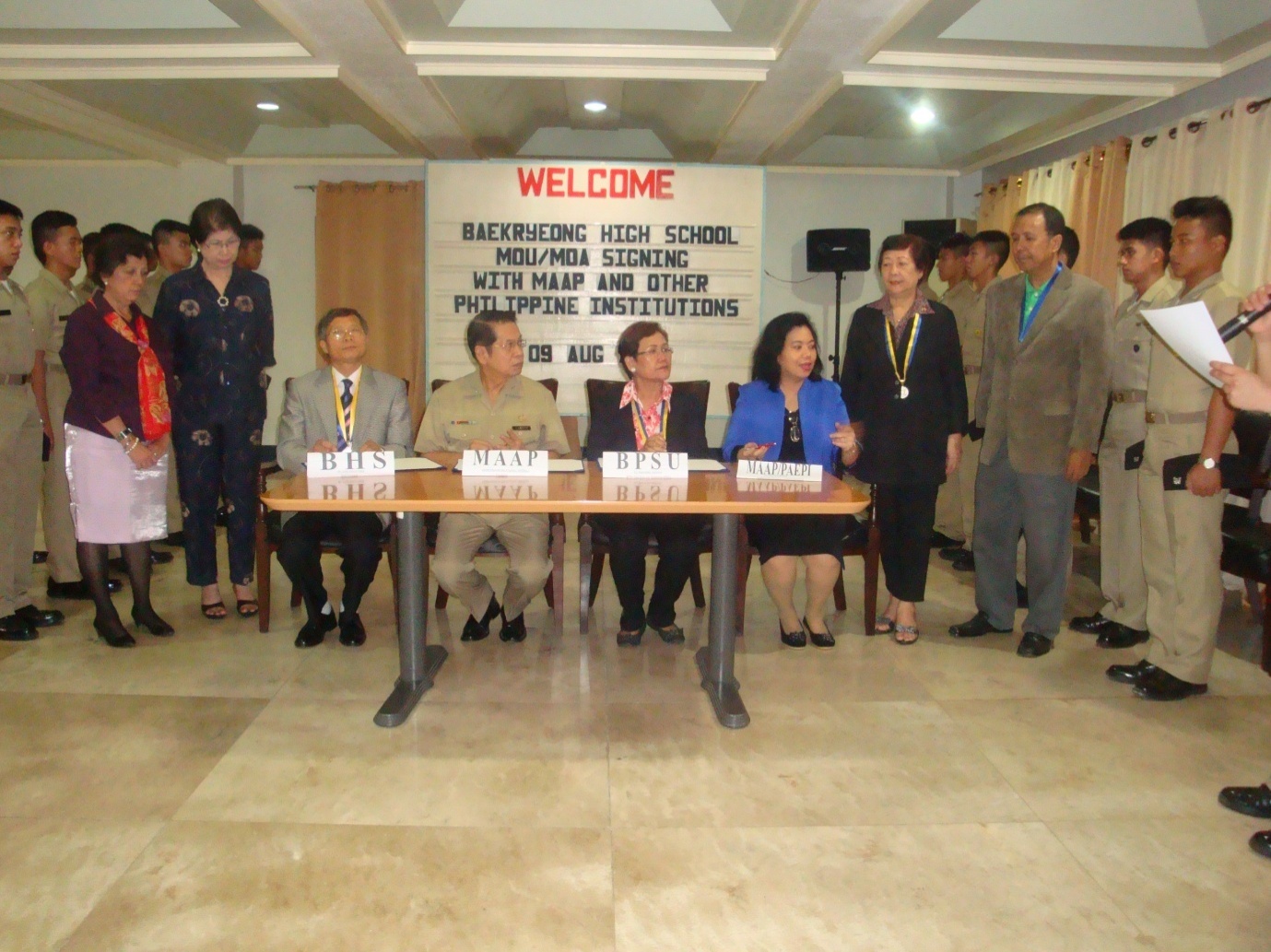 Signing of Memurandum of Understanding between Maritime Academy of Asia and the Pacific, Baekryeong High School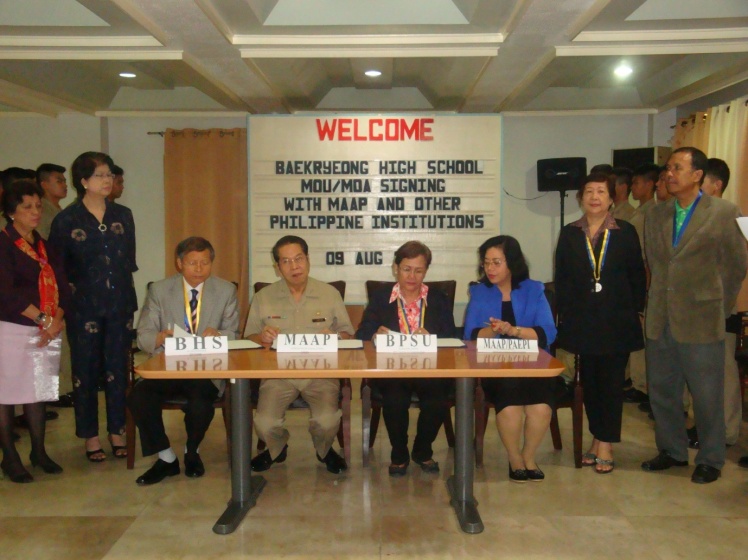 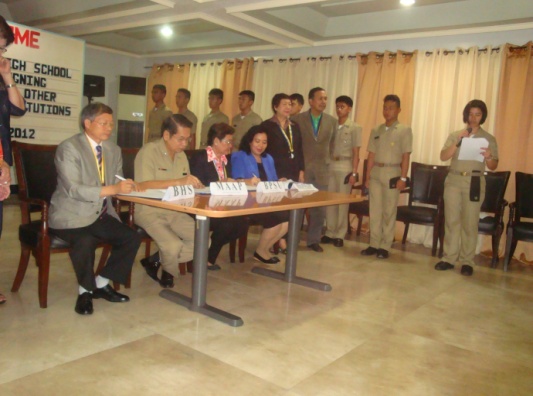 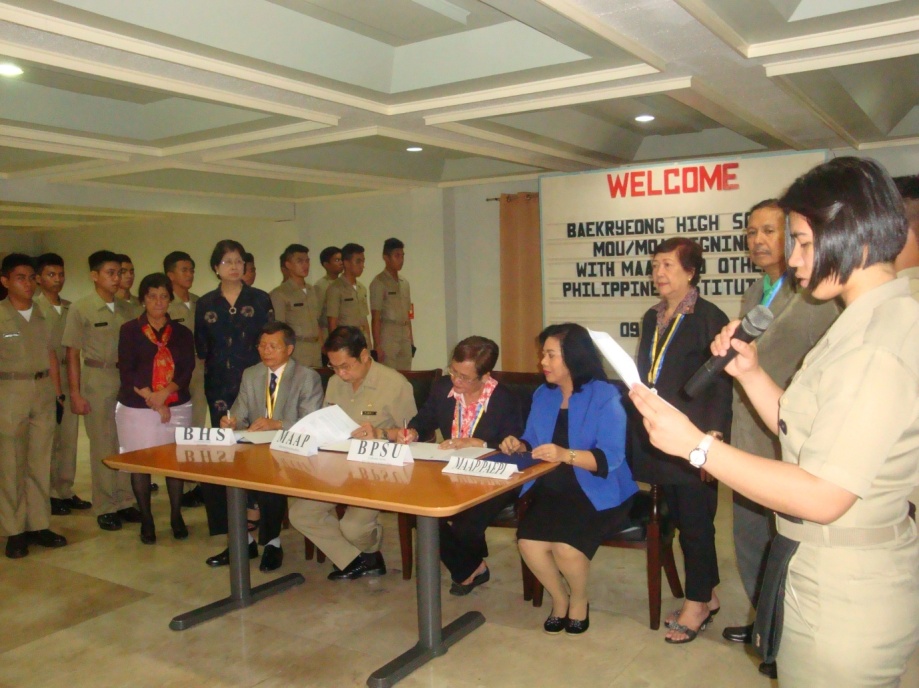 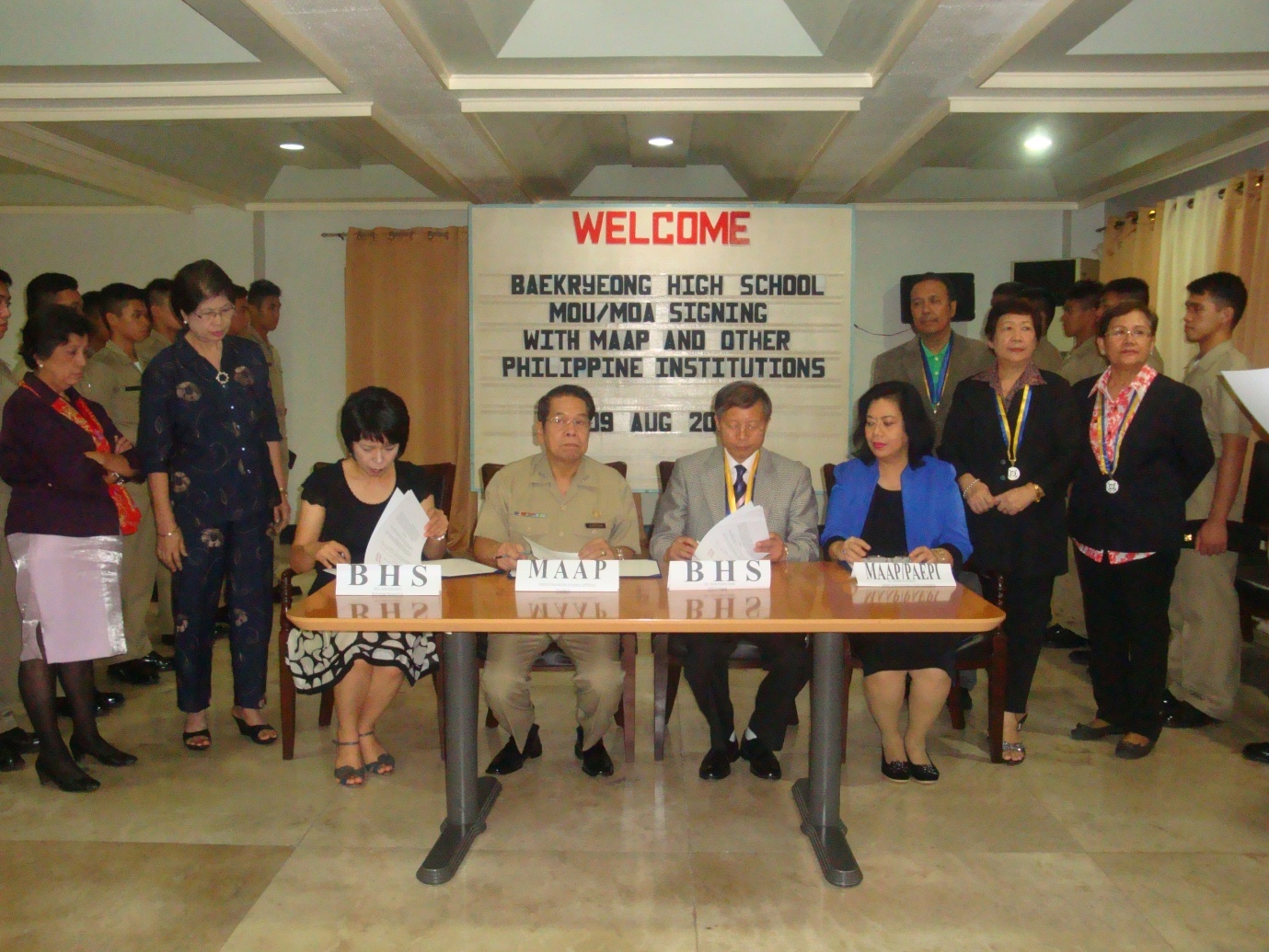 MOA BHS MAAPSigning of Memorandum of Agreement between Maritime Academy of Asia and the Pacific, Baekryeong High School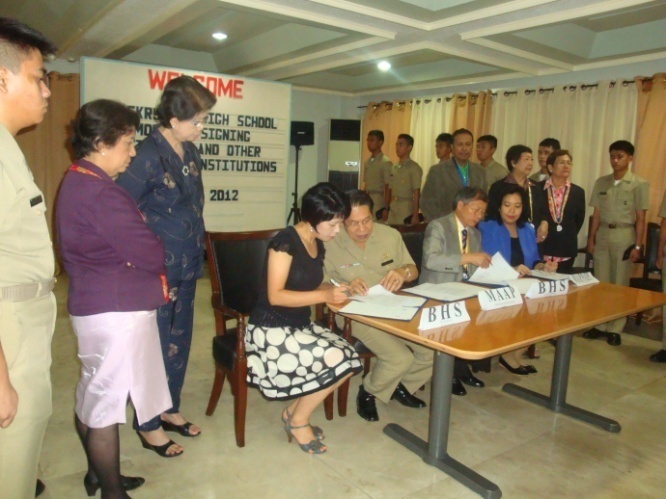 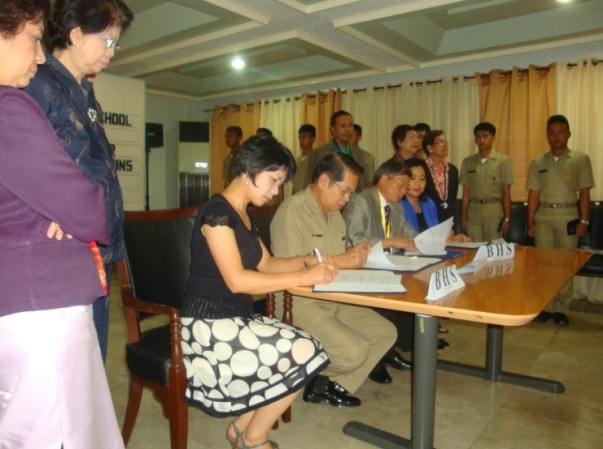 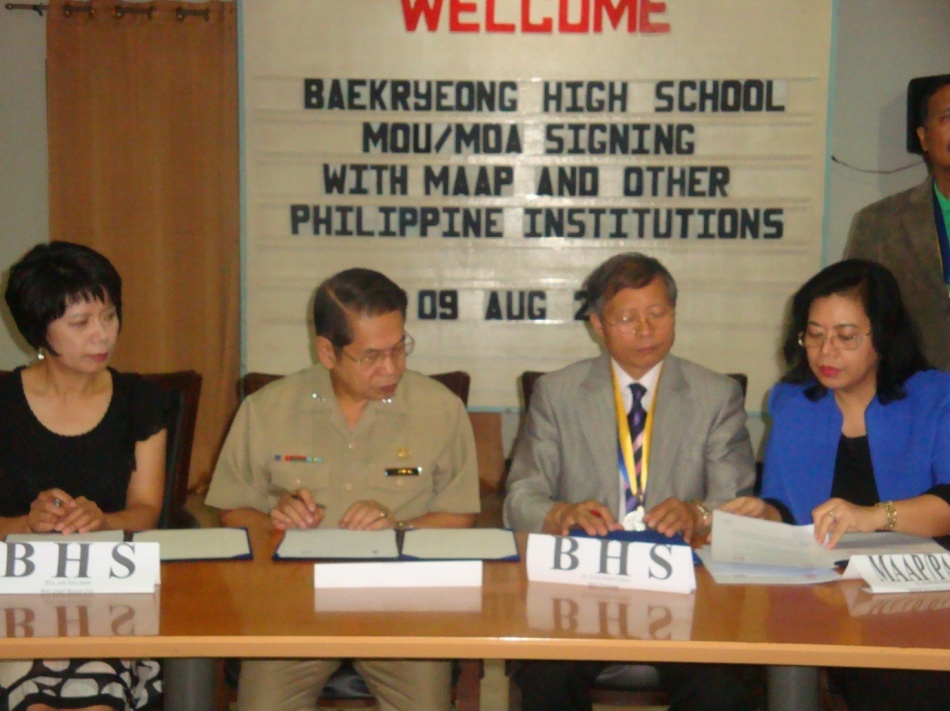 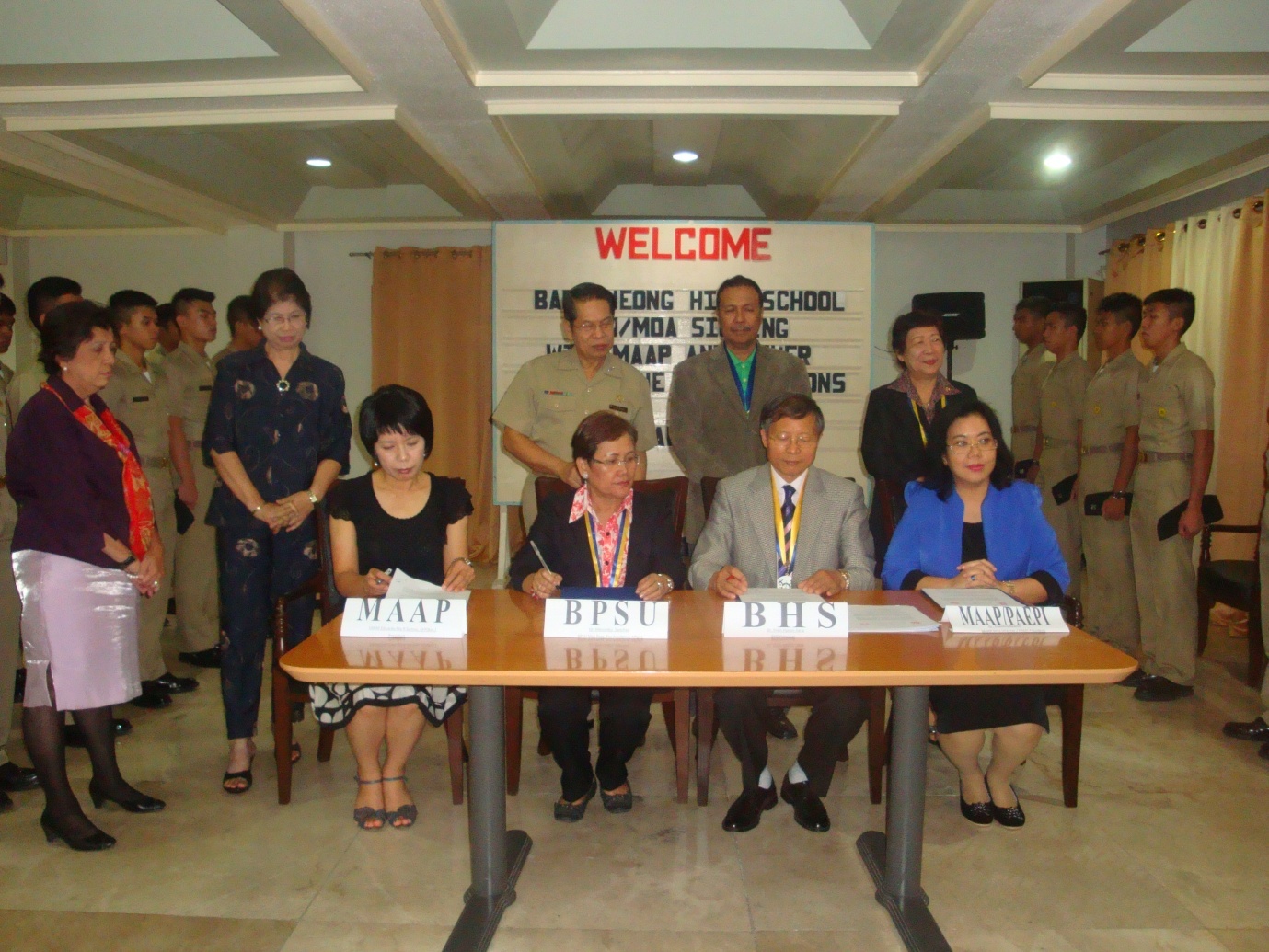 MOU BHS BPSUSigning of memurandum of Understanding Between Baekryeong High School and Bataan Peninsula State University 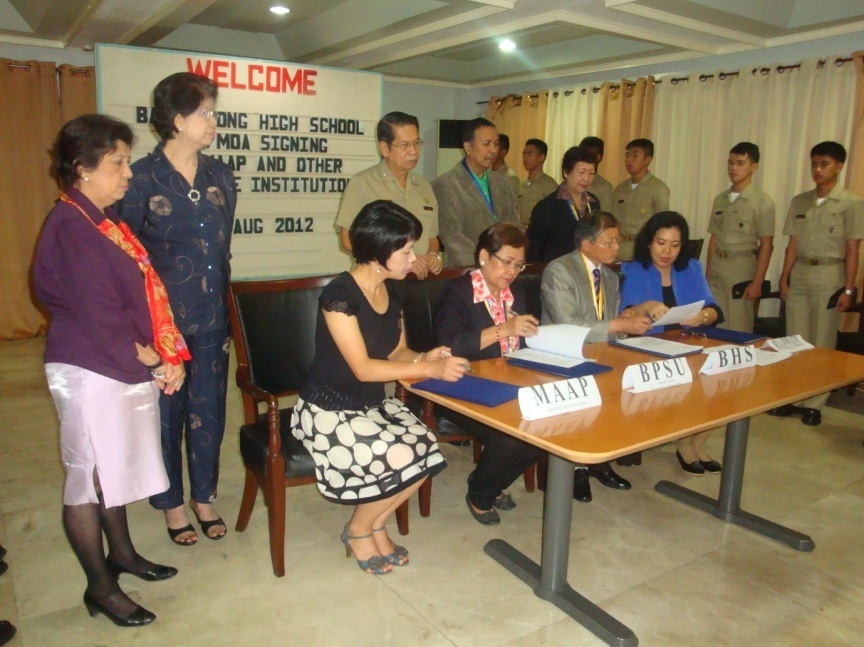 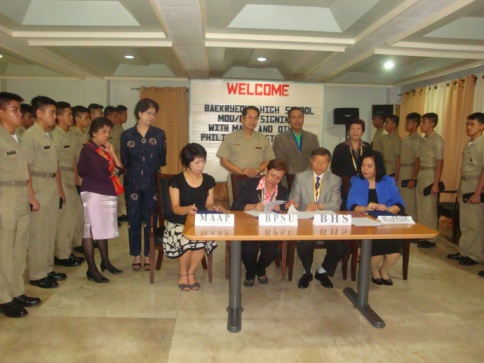 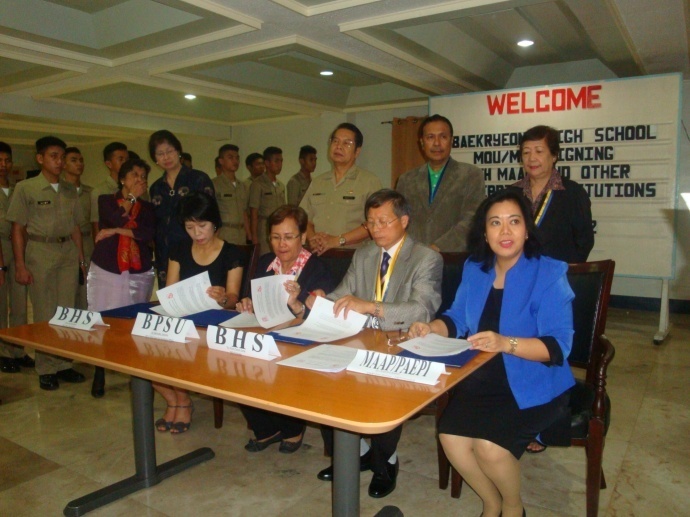 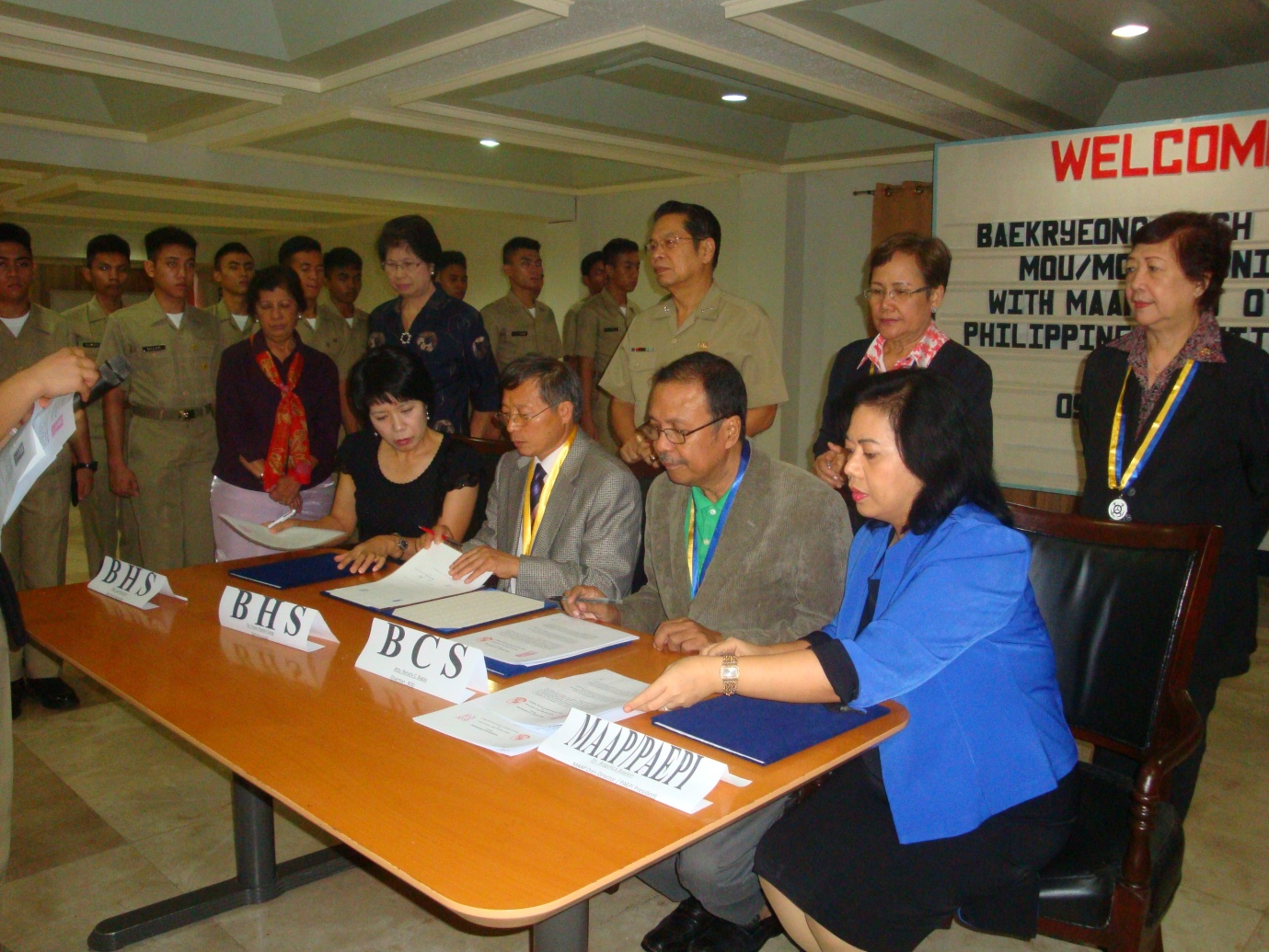 MOU BHS BCSSigning of Memurandum of Understanding between Baekryeong  High School and Bataan Christian School Inc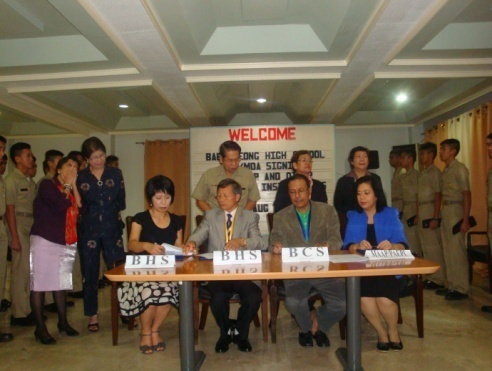 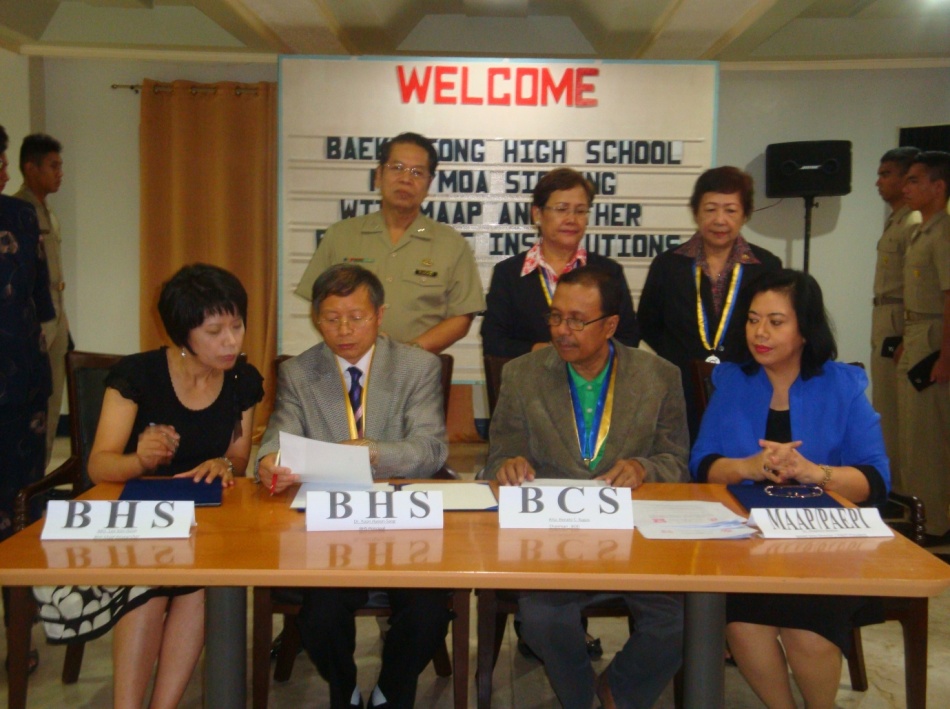 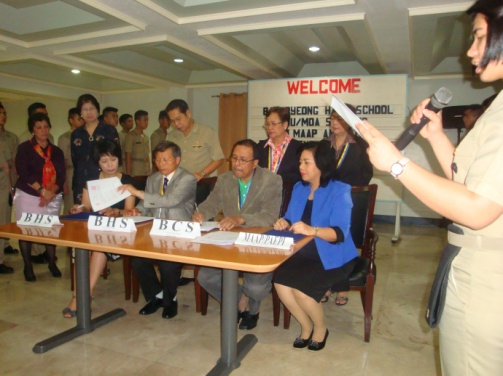 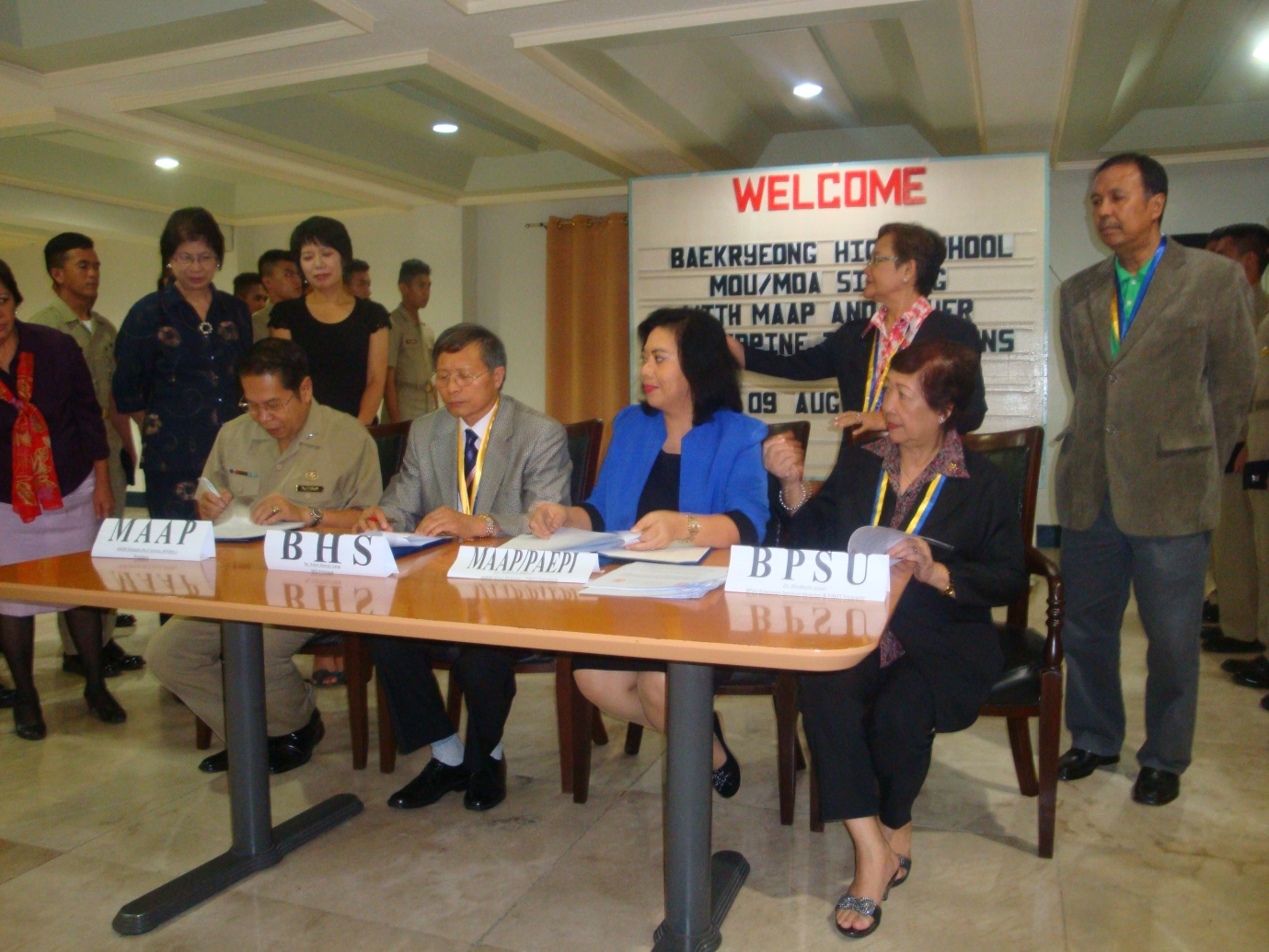 MOA BHS PAEPISigning of Memurandum of Agreement  Between Baekryeong High School and Philippine Association of Extension Program Implementers, Inc.(PAEPI)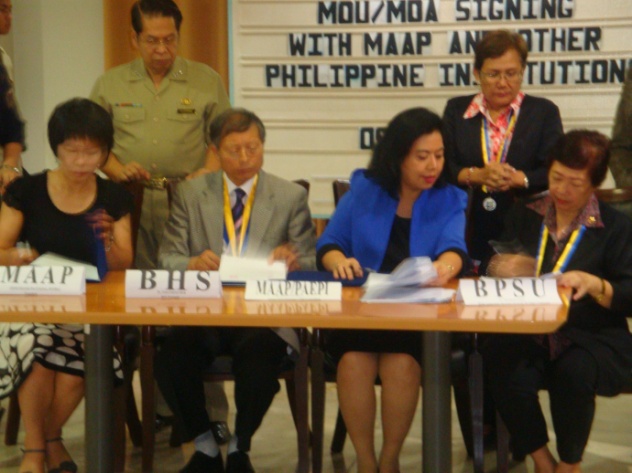 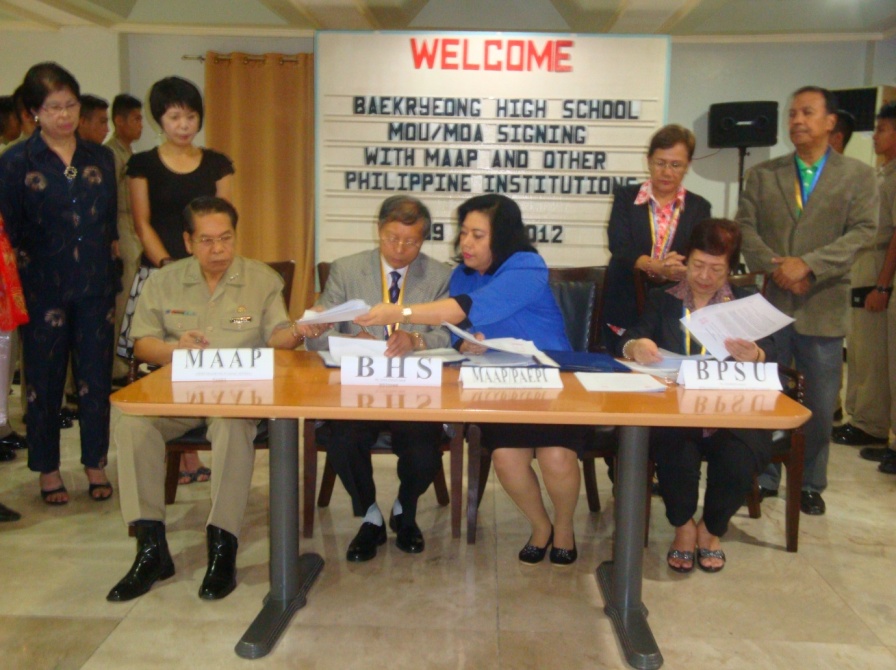 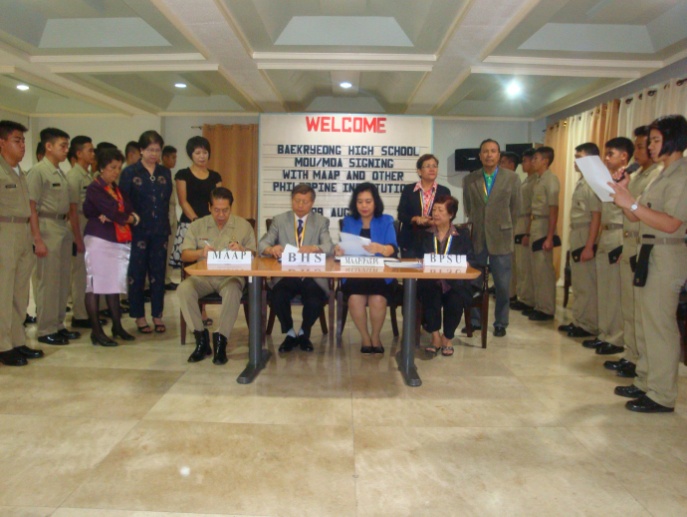 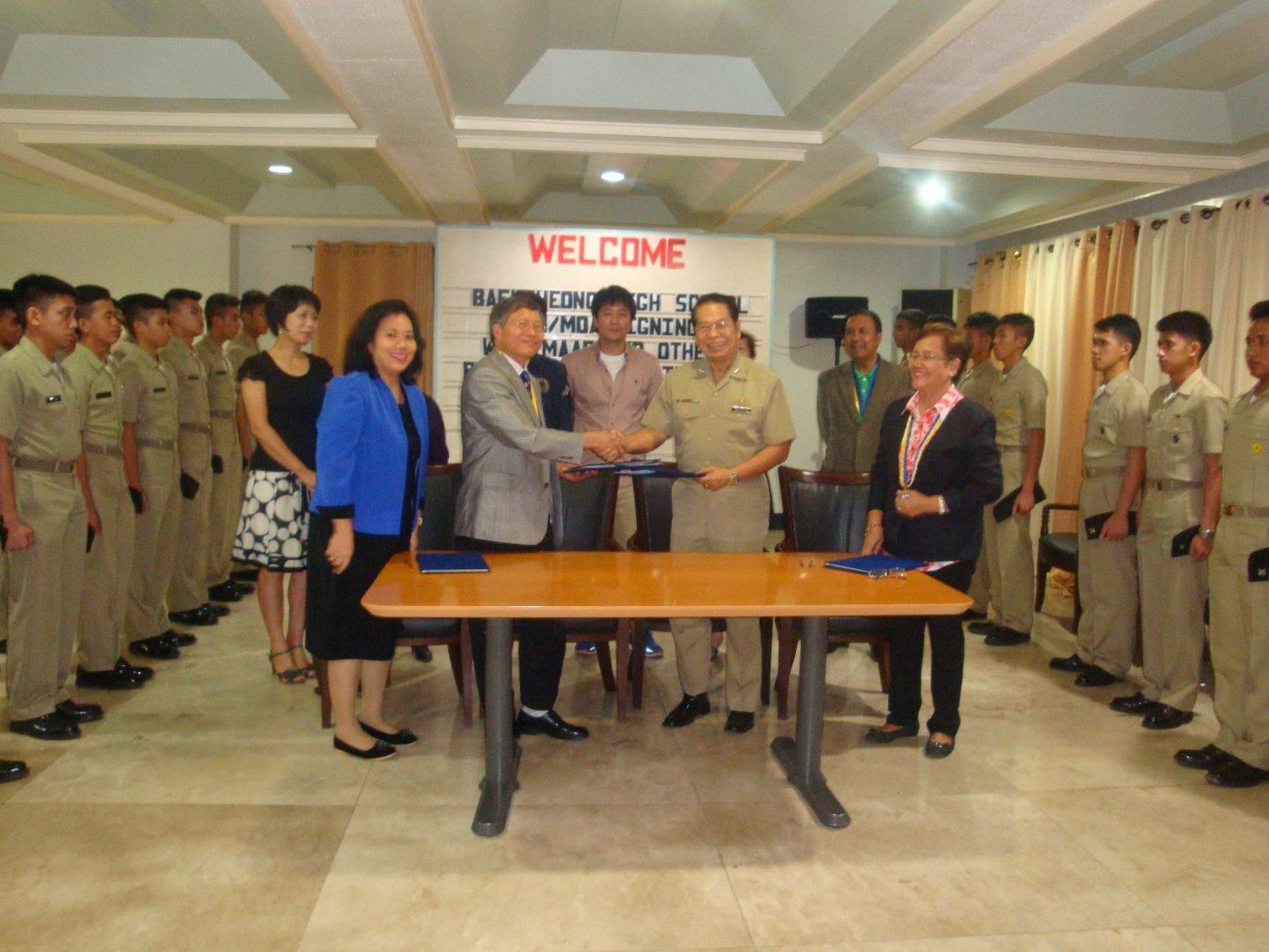 TURN OVER OF BHS WITH PRESIDENT OF MAAP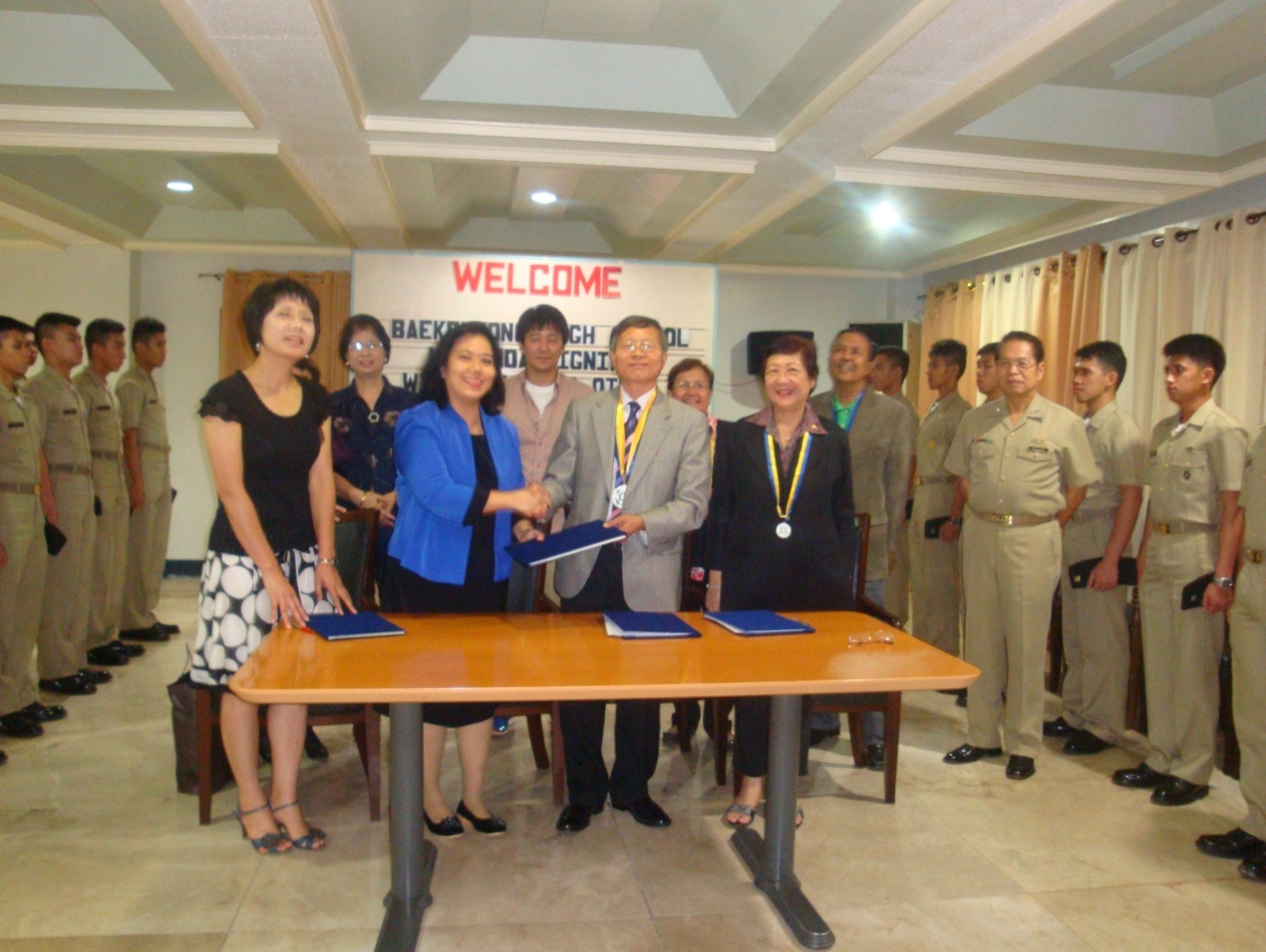 TURN OVER OF BHS WITH PAEPI PRESIDENT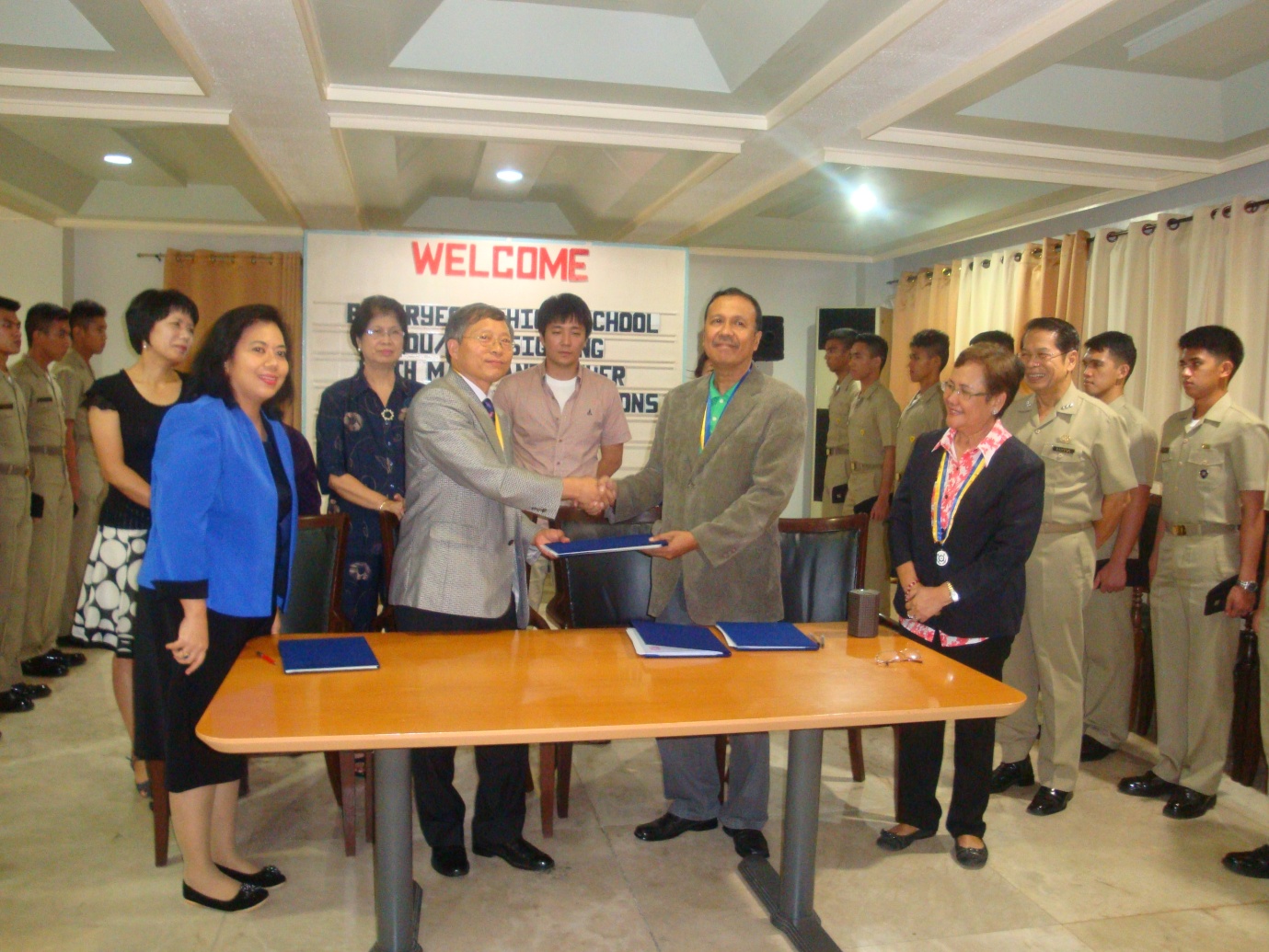    TURN OVER OF BHS WITH BATAAN CHRISTIAN SCHOOL INC. 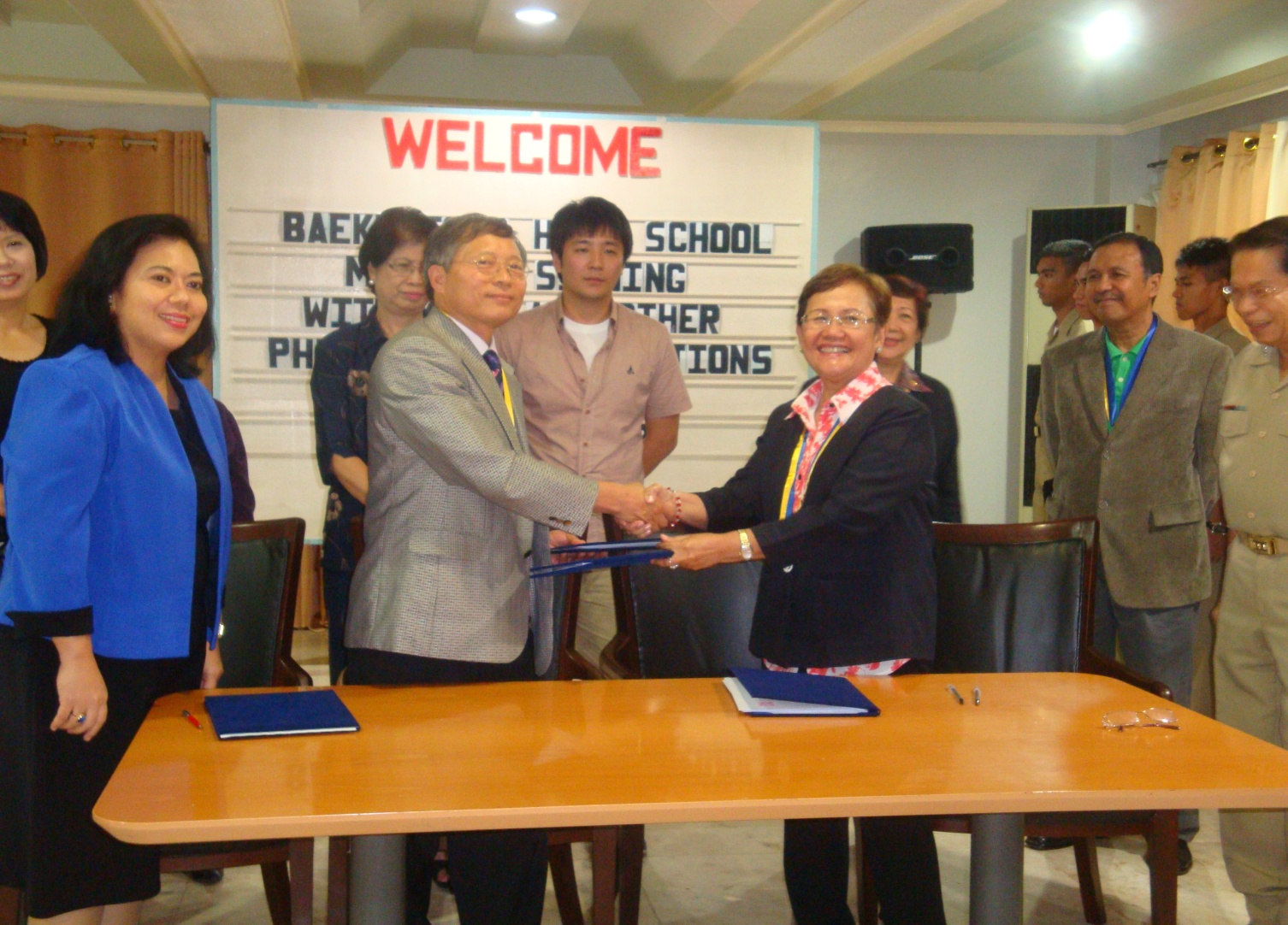 TURN OVER OF BHS WITH BATAAN PENINSULA STATE UNIVERSITYTHE PRESIDENT, VADM Eduardo Ma R Santos with the guest from Baekryeong High School, Bataan Christian School, Bataan Peninsula University and Philippine Association of Extension Program Implementers, Inc. doing suovinier photo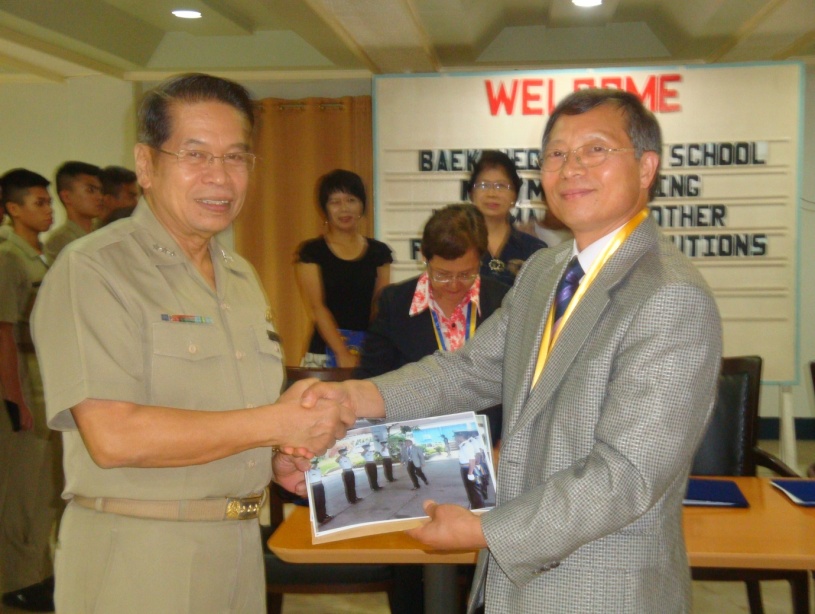 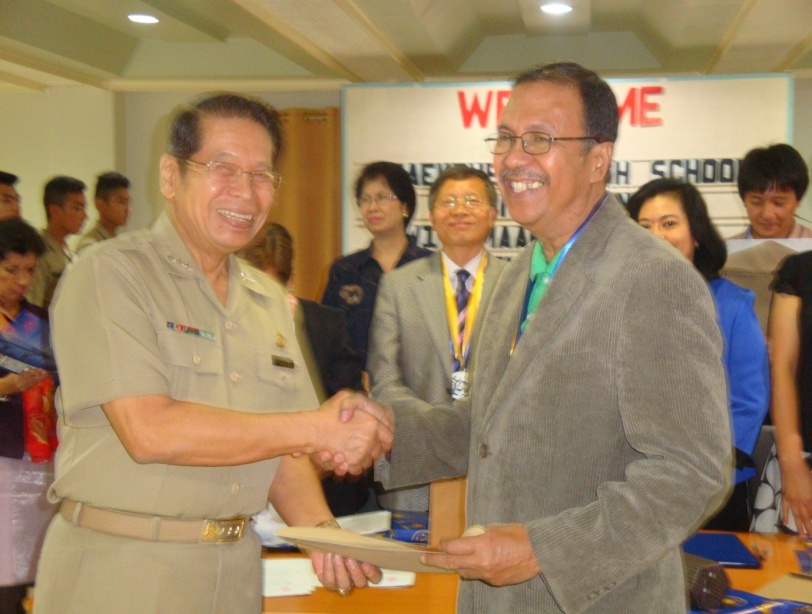 Pres. VADM Eduardo Ma R Santos                                	 Pres. VADM Eduardo Ma R Santos& Dr. Yoon Hyeon-Sang          				  & Atty. Renato Bagay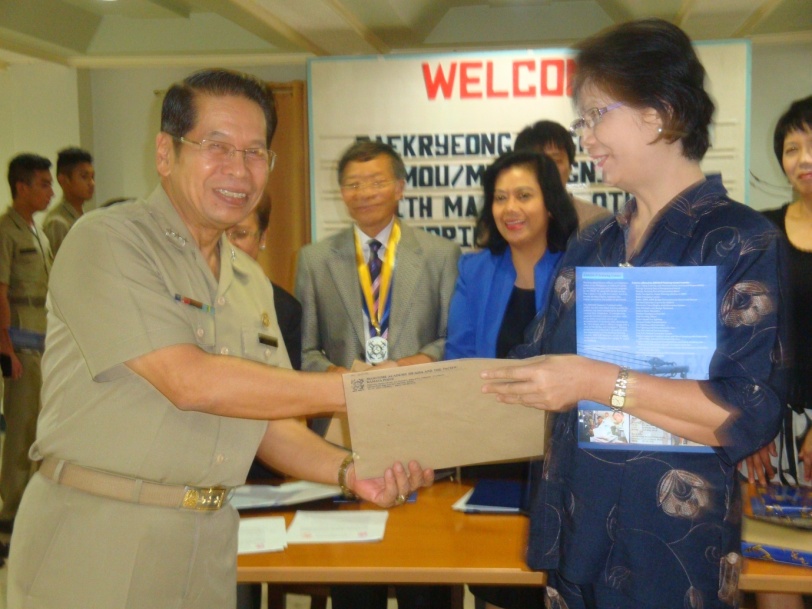 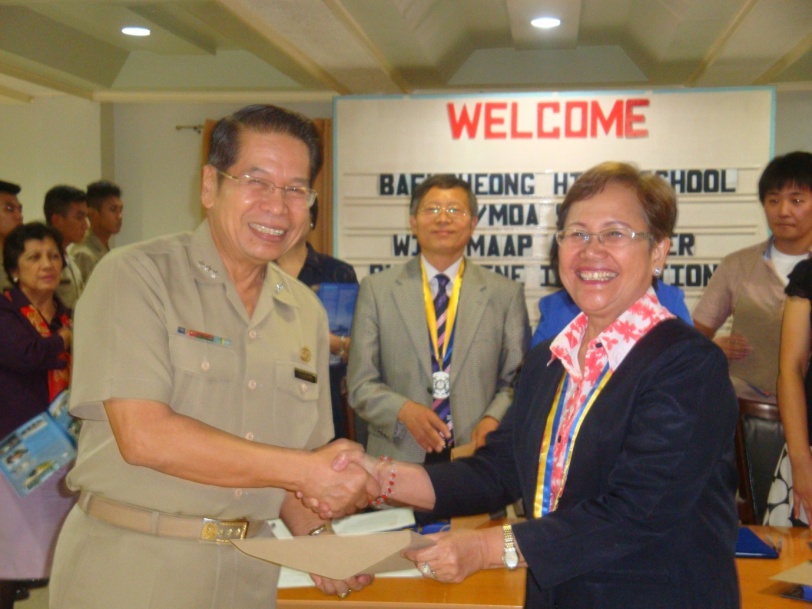 Pres. VADM Eduardo Ma R Santos                                	 Pres. VADM Eduardo Ma R Santos& Dr. Mercedes G Sanchez				Dr. Teresita CastilloThe President. VADM Eduardo Ma R Santos giving messages to all the Guest of                                                      MOU / MOA Ma R Santos                                	 Pres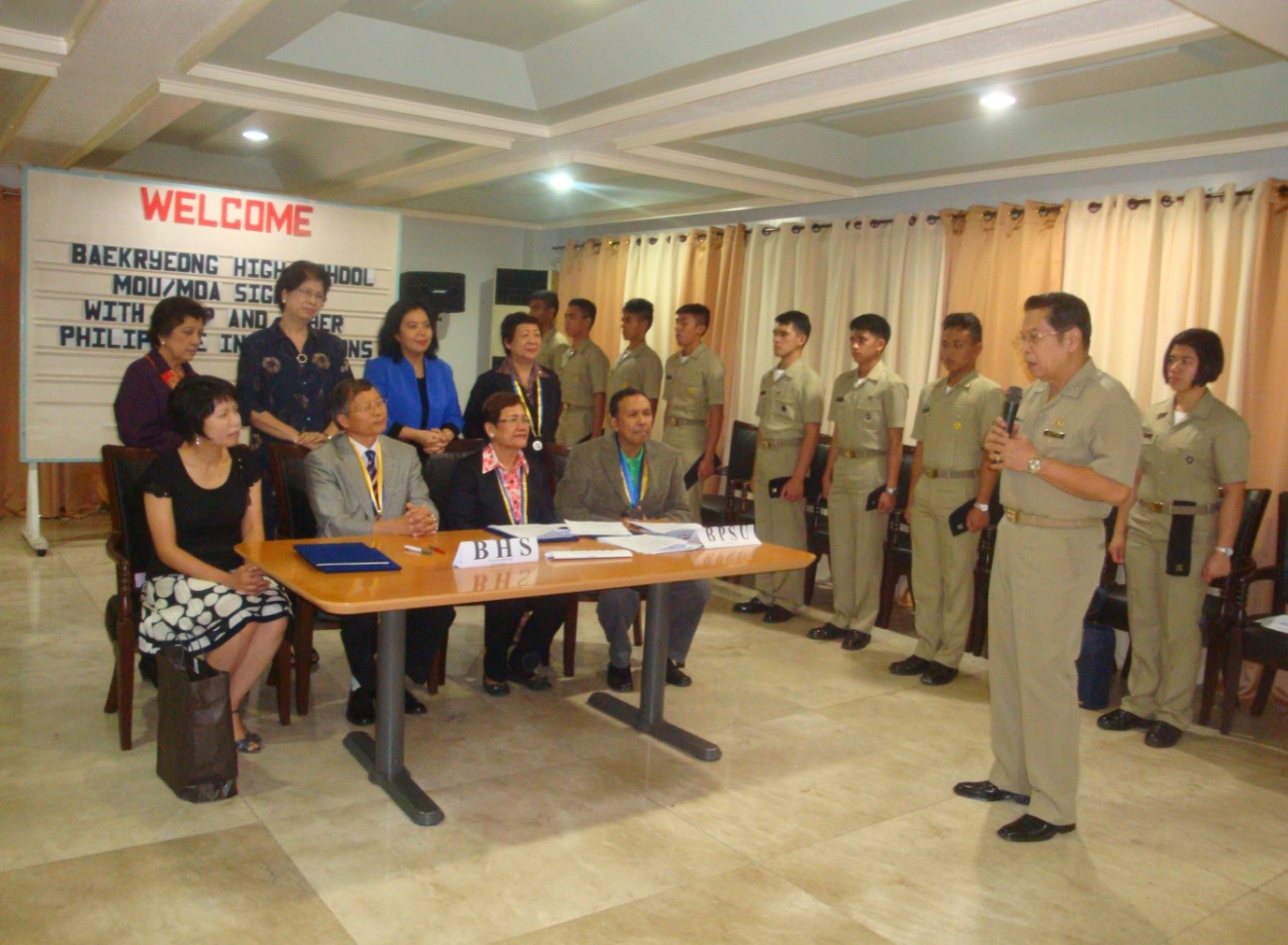 	Pres. VADM Eduardo Ma R Santos &	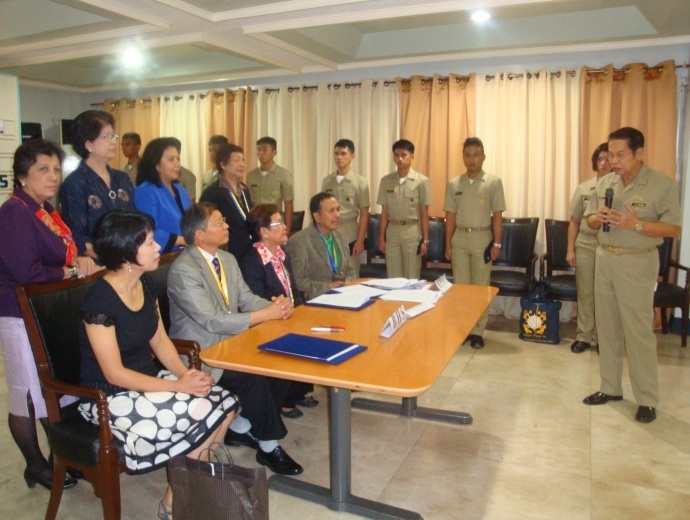 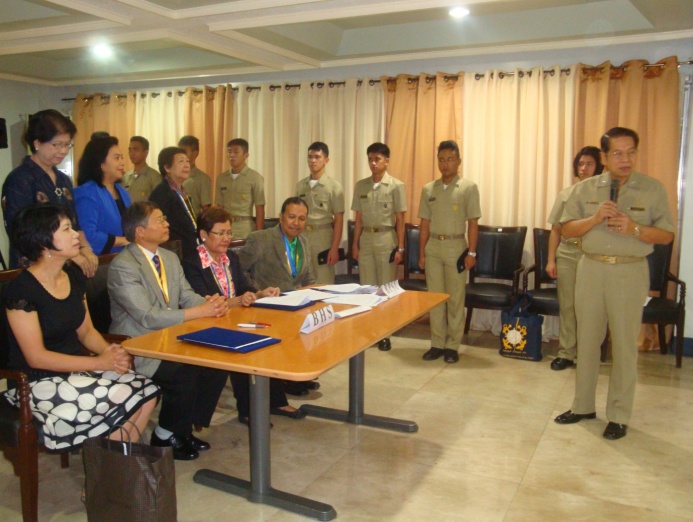 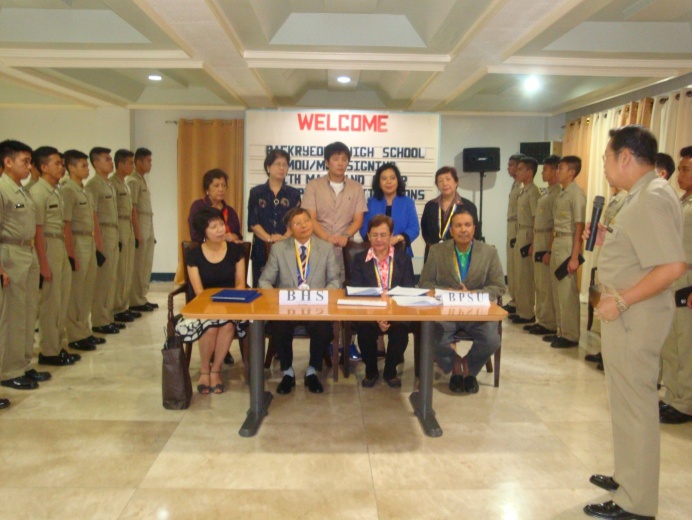 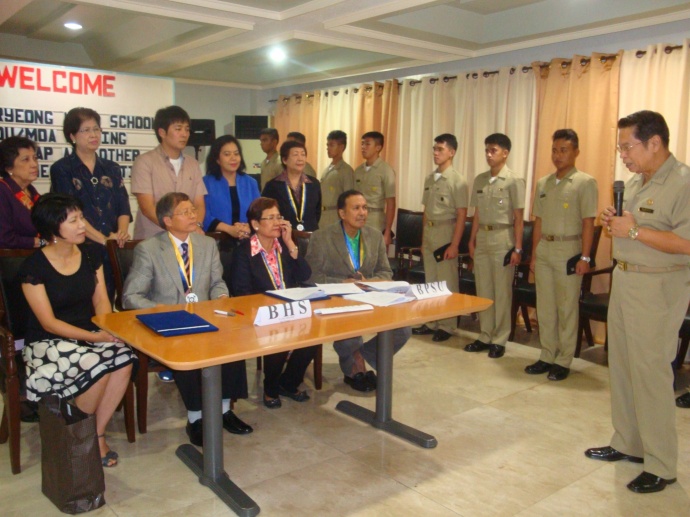 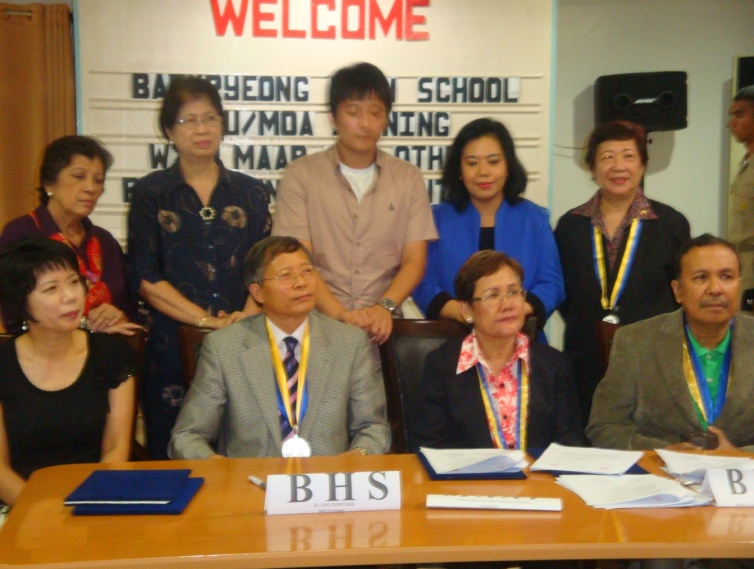 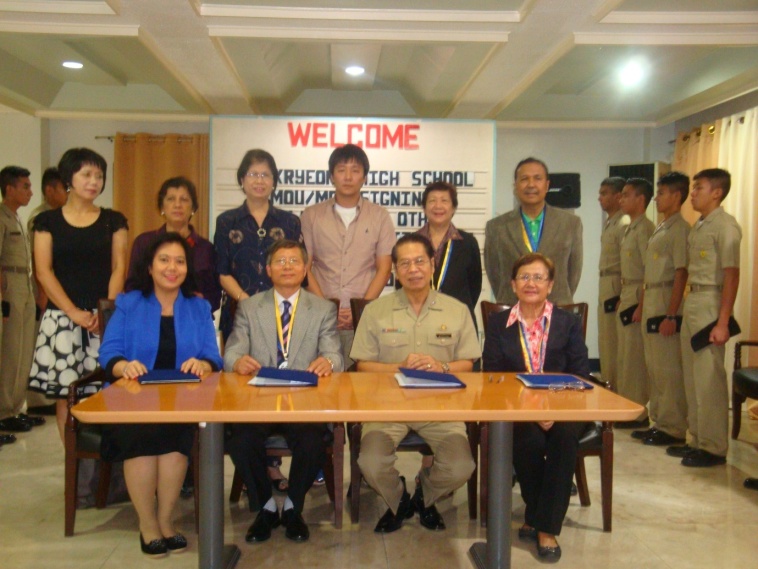 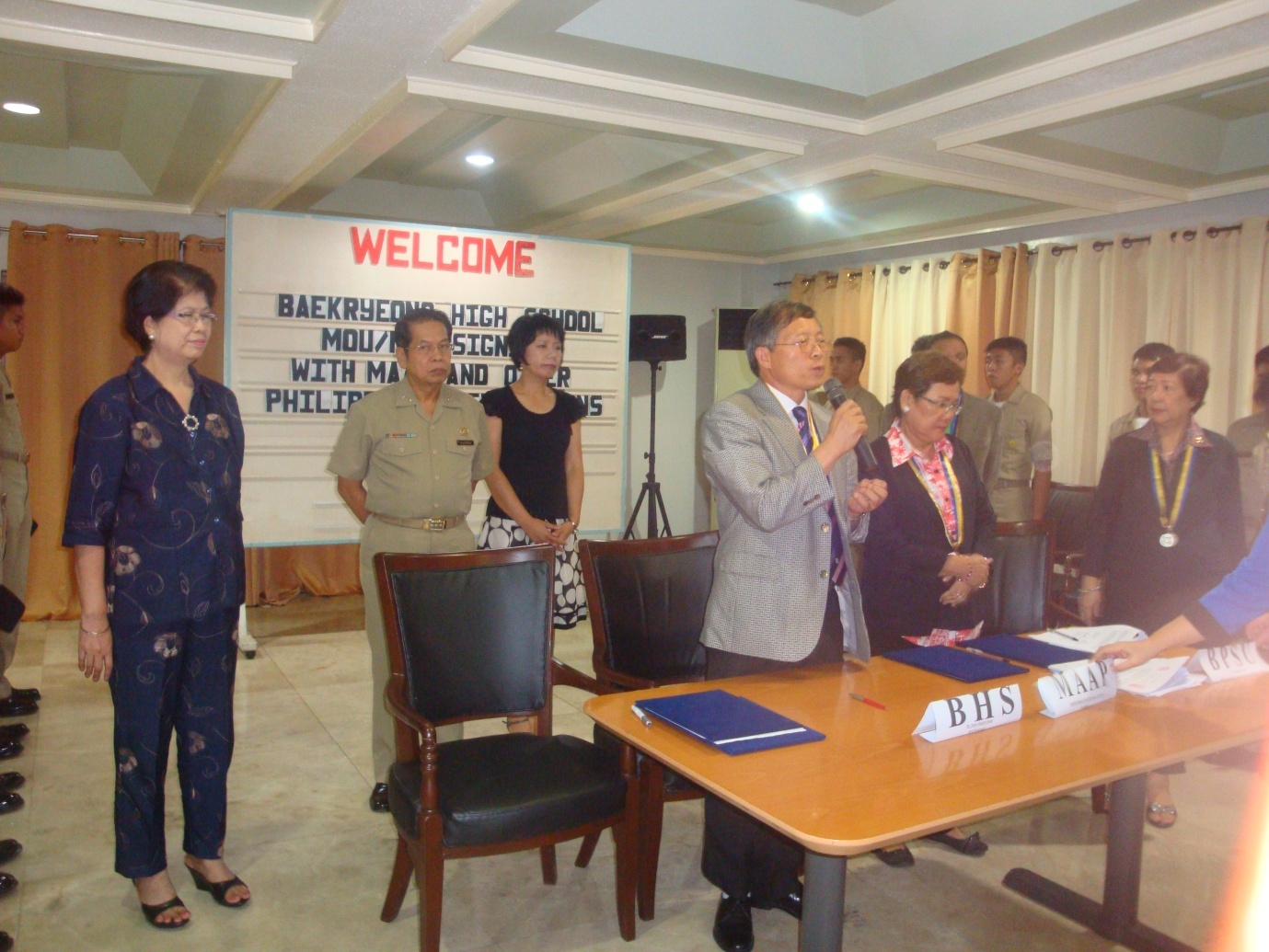 Dr. Yoon Hyeong-Sang giving his closing remarks for the successful         signing of Memorandum of Understanding and Memorandum of Agreement